ANEXA 17SCM.02  FIȘA DE VERIFICARE A ELIGIBILITĂȚII PROIECTULUIcu obiective care se încadrează în prevederile art. 19,  alin. (1), lit. (b)
din Reg. (UE) nr. 1305/2013 Măsura 4.2/6A – Încurajarea micilor întreprinzători ruraliSubmăsura 19.2 - ”Sprijin pentru implementarea acțiunilor în cadrul strategiei de dezvoltare lcalăDenumire solicitant: ....................................................................................................................................Statutul juridic: …………………………………………………………………………………….. ………………Date personale (reprezentant legal al solicitantului) Nume:……………………………………………………………………….............................................................. Prenume:……………...……………………………………………………............................................................ Funcţie:…………………………...................................................................................................................................Titlu proiect: ………………………………………………………………………………………………….… 
Perioada sesiunii de depunere de proiecte la GAL:  ......................................................................... Număr și data înregistrării proiectului la GAL: ..................................................................................Obiectivul  proiectului: ...................................................................................................................Amplasarea proiectului* ................................................................................  (localitate/localități)3. Buget indicativ (intensitate a sprijinului ...............%) euro conform HG 907/ 2016     S-a utilizat cursul de schimb              1 Euro = …………………..LEIdin data de:____/_____/__________Toate costurile vor fi exprimate în Euro şi se vor baza pe devizul general din Studiul de fezabilitate (întocmit în Euro)1 Euro = ………..LEI (Rata de conversie între Euro şi moneda naţională pentru România este cea publicată de Banca Central Europeană pe Internet la adresa : <http://www.ecb.int/index.html>la data întocmirii Studiului de fezabilitate) Se completează și printează Matricea de verificare a viabilității economico-financiare a proiectului pentru Anexa B sau C generată în Fișa de eligibilitate format electronic.*Alte elemente care pot conduce la concluzia ca solicitantul a creat conditii artificiale pentru accesarea fondurilor nerambursabileOBSERVAȚII: ..............................................................................................................................................Solicitantul a creat condiţii artificiale necesare pentru a beneficia de plăţi (sprijin) şi a obţine astfel un avantaj care contravine obiectivelor măsurii? DA   sau NU 7. Verificarea indicatorilor de monitorizareÎn cazul proiectelor neeligibile se va completa rubrica Observaţii cu toate motivele de neeligibilitate ale  proiectului.Expertul care întocmește Fișa de verificare îşi concretizează verificarea prin înscrierea unei bife („√”) în căsuțele/câmpurile respective. Persoana care verifică munca expertului certifică acest lucru prin înscrierea unei linii oblice („\”) de la stânga sus spre dreapta jos, suprapusă peste bifa expertului.Aprobat,Manager GAL/Președinte GAL Ștefan cel MareNume/Prenume____________________Semnătura	Data	/	/	Metodologia de verificare Metodologie de aplicat pentru verificarea condiţiilor de eligibilitateVerificarea eligibilității  solicitantuluiDacă în urma verificarii condiţiilor 1-3 se constată neeligibilitatea solicitantului, se va continua obligatoriu verificarea tuturor criteriilor de eligibilitate.În situația în care verificarea îndeplinirii unuia sau mai multor criterii de eligibilitate presupune utilizarea de către experții evaluatori ai GAL a unor documente/ baze de date de uz intern ale Agenției (de ex.: Registrul debitorilor, Buletinul Procedurilor de Insolvență etc.), se va proceda astfel:GAL Ștefan cel Mare va transmite o solicitare către OJFIR  Iași/Vaslui, prin care va solicita informațiile menționate în cadrul fișelor de evaluare specifice, necesare evaluării proiectelor;experții Serviciului LEADER și Investiții Non-agricole din cadrul OJFIR vor efectua verificările prin accesarea documentelor/ bazelor de date ale AFIR și vor comunica GAL rezultatele în termen de maxim 2 (două) zile de la data înregistrării solicitării, prin intermediul unei adrese de transmitere, Formularul nr. 2 din Secțiunea II – „Formulare”.2.Verificarea criteriilor de eligibilitateEG1- Solicitantul trebuie să se încadreze în categoria beneficiarilor eligibili.Dacă în urma verificării efectuate în conformitate cu precizările din coloana “puncte de verificat”, expertul constată că solicitantul se încadrează în categoria beneficiarilor eligibili conform Fișei măsurii 4.2/6A din SDL, bifează căsuţa corespunzatoare categoriei reprezentată de solicitant şi caseta “DA” pentru verificare. În caz contrar se va bifa “NU”, criteriul  fiind declarat neîndeplinit.Verificarea îndeplinirii acestui criteriu se reia la etapa semnării contractului, când se completează aceste verificări cu analiza Certificatelor care atestă lipsa datoriilor restante fiscale şi sociale.EG2 – Investiția trebuie să se încadreze în cel puțin unul din tipurile de sprijin prevăzute prin măsură, respectiv investiții non-agricole;Se vor verifica investițiile non-agricole prevăzute în fișa măsurii 4.2/6A din SDL. Tipurile de operaţiuni şi cheltuieli eligibile sunt în conformitate cu Lista codurilor CAEN eligibile pentru finanţare în cadrul Mãsurii 4.2/6A, Anexa 7 și 8  la Ghidul solicitantului. Pentru aceste proiecte nu sunt eligibile investițiile care vizează activități agricole sau de procesare a produselor din Anexa I a TFUE, care se încadrează în prevederile art. art. 17, alin. (1), lit. a și bSe verifică conformitatea cu cel puţin una din acţiunile de mai jos, iar în fişa de verificare a eligibilității expertul va bifa acele acţiuni propuse a fi atinse în cadrul proiectului.        Domeniile de diversificare acoperite în cadrul măsurii sunt:                                                                                                                                            Investiții pentru producerea și comercializarea produselor non-agricole, cum ar fi: fabricarea produselor textile, îmbrăcăminte, articole de marochinărie, articole de hârtie și carton; fabricarea produselor chimice, farmaceutice; activități de prelucrare a produselor lemnoase; industrie metalurgică, fabricare de construcții metalice, mașini, utilaje și echipamente; fabricare produse electrice, electronice;Investiții pentru activități meșteșugărești, cum ar fi: activități de artizanat și alte activități tradiționale non-agricole (olărit, brodat, prelucrarea manuală a fierului, lânii, lemnului, pielii etc.) Investiții legate de furnizarea de servicii, cum ar fi: Servicii medicale, sociale, sanitar-veterinare; Servicii de reparații mașini, unelte, obiecte casnice; Servicii de consultanța, contabilitate, juridice, audit; Activități de servicii în tehnologia informației și servicii informatice; Servicii tehnice, administrative, etc. Investiții pentru infrastructura în unitățile de primire turistică de tip agro-turistic, proiecte de activități de agrement și alimentație publică - doar pentru cele care promoveaza identitatea regională din GAL;Investiții pentru producția de combustibil din biomasă (ex.: fabricare de peleți și brichete) în vederea comercializării;Dacă în urma verificării efectuate în conformitate cu precizările din coloana “puncte de verificat”, expertul consideră că investiţia se încadrează în cel puţin una din acţiunile eligibile prevăzute prin fișa măsurii din SDL, va bifa acele acţiuni propuse a fi atinse in cadrul proiectului. În caz contrar va bifa “NU”, iar cererea de finanţare va fi declarată neeligibilă.Verificarea îndeplinirii acestui criteriu se reia la etapa semnării contractului, când se completează aceste verificări cu analiza Document emis de ANPM pentru proiect şi, dacă este cazul, Nota de constatare privind condiţiile de mediu (pentru toate unităţile în funcţiune care se modernizează prin proiect).  EG3 Solicitantul trebuie să își desfășoare activitatea aferentă investiției finanțate în teritoriul GALDacă în urma verificării documentelor se constată respectarea condițiilor impuse, expertul bifează DA. În caz contrar expertul bifează NU, motivează poziția lui la rubrica Observații, iar cererea de finanțare va fi declarată neeligibilă. Se continuă verificarea eligibilității.EG4. Viabilitatea economică a investiției trebuie să fie demonstrată pe baza prezentării unei documentații tehnico-economice;Dacă în urma verificării efectuate în conformitate cu precizările din coloana “puncte de verificat”, expertul constată că Indicatorii economico-financiari se încadrează în limitele menţionate în cadrul sectiunii economice  se bifează coloana DA. În caz contrar se va bifa “NU”, iar cererea de finanţare va fi declarată neeligibilă.EG5. Întreprinderea nu trebuie să fie în dificultate în conformitate cu liniile directoare privind ajutorul de stat pentru salvarea și restructurarea intreprinderilor în dificultate;Dacă în urma verificării documentelor se constată respectarea condițiilor impuse, expertul bifează DA. În caz contrar expertul bifează NU, motivează poziția lui la rubrica Observații, iar cererea de finanțare va fi declarată neeligibilă. Se continuă verificarea eligibilității.EG6.Beneficiarul trebuie să dovedească dreptul de proprietate asupra terenului pe care urmează să realizeze investiția sau dreptul de folosință  o perioada de cel puțin 10 ani;Dacă în urma verificării documentelor se constată respectarea condițiilor impuse, expertul bifează DA. În caz contrar expertul bifează NU, motivează poziția lui la rubrica Observații, iar cererea de finanțare va fi declarată neeligibilă. Se continuă verificarea eligibilitățiiEG7. În cazul investițiilor în agro-turism, beneficiarul/membrul gospodăriei agricole trebuie să desfășoare o activitate agricolă în momentul aplicării;Dacă în urma verificării documentelor se constată respectarea condițiilor impuse, expertul bifează DA. În caz contrar expertul bifează NU, motivează poziția lui la rubrica Observații, iar cererea de finanțare va fi declarată neeligibilă. Se continuă verificarea eligibilitățiiEG8. Structurile de primire turistice rurale vor fi în conformitate cu normele de clasificare prevăzute în legislația națională în vigoare;Dacă în urma verificării documentelor se constată respectarea condițiilor impuse, expertul bifează DA. În caz contrar expertul bifează NU, motivează poziția lui la rubrica Observații, iar cererea de finanțare va fi declarată neeligibilă. Se continuă verificarea eligibilității.EG9. Beneficiarii își propun prin studiul de fezabilitate crearea unor produse/oferirea de servicii care să contribuie la crearea identității regionale date de prezența întreprinderii pe teritoriul GAL Ștefan cel Mare;Dacă în urma verificării documentelor se constată respectarea condițiilor impuse, expertul bifează DA. În caz contrar expertul bifează NU, motivează poziția lui la rubrica Observații, iar cererea de finanțare va fi declarată neeligibilă. Se continuă verificarea eligibilității.EG10. Beneficiarii își propun includerea întreprinderii ca locație de referință pentru teritoriul GAL și includerea acesteia în circuitele educaționale și turistice din teritoriul GAL;Dacă în urma verificării documentelor se constată respectarea condițiilor impuse, expertul bifează DA. În caz contrar expertul bifează NU, motivează poziția lui la rubrica Observații, iar cererea de finanțare va fi declarată neeligibilă. Se continuă verificarea eligibilității.EG11. Beneficiarii își dau acceptul pentru includerea întreprinderii și produselor/serviciilor acesteia în cataloage de prezentare sau alte forme de promovare fizica sau în mediul online realizate de GAL prin intermediul altor măsuri.Dacă în urma verificării documentelor se constată respectarea condițiilor impuse, expertul bifează DA. În caz contrar expertul bifează NU, motivează poziția lui la rubrica Observații, iar cererea de finanțare va fi declarată neeligibilă. Se continuă verificarea eligibilității.EG12. Suma nerambursabilă acordată va respecta condiția crearii de noi locuri de muncă astfel:cel puțin 1 (un) loc de muncă cu normă întreagă nou creat.;Dacă în urma verificării documentelor se constată respectarea condițiilor impuse, expertul bifează DA. În caz contrar expertul bifează NU, motivează poziția lui la rubrica Observații, iar cererea de finanțare va fi declarată neeligibilă. Se continuă verificarea eligibilității.EG13. Investiția va fi precedată de o evaluare a impactului preconizat asupra mediului și dacă aceasta poate avea efecte negative asupra mediului, în conformitate cu legislația în vigoare menționată în capitolul 8.1 din PNDR 2014-2020Dacă in urma verificării documentelor se constată respectarea condiţiilor impuse, expertul bifeaza DA.In caz contrar expertul bifeaza NU, motivează poziţia lui la rubrica Observaţii, iar cererea de finanţare va fi declarată neeligibilă.EG14. Solicitantul  trebuie să demonstreze capacitatea de a asigura cofinanțarea investiției;Dacă în urma verificării documentelor se constată respectarea condițiilor impuse, expertul bifează DA. În caz contrar expertul bifează NU, motivează poziția lui la rubrica Observații, iar cererea de finanțare va fi declarată neeligibilă. Se continuă verificarea eligibilității.EG15. Investiția va respecta legislaţia în vigoare din domeniul: sănătății publice, sanitar-veterinar și de siguranță alimentară;Dacă în urma verificărilor se constată că proiectul nu face obiectul avizării sanitare si sanitar-veterinare, expertul bifează căsuţa NU ESTE CAZUL. În caz contrar se bifează căsuţa DA. Verificarea îndeplinirii acestui criteriu, în cazul în care expertul a bifat DA,  se reia la etapa semnării contractului, când se completează aceste verificări cu analiza Document emis de DSVSA pentru proiect, conform Protocolului de colaborare dintre AFIR şi ANSVSA publicat pe pagina de internet www.afir.info. şi a Document emis de DSP Judetean, conform Protocolului de colaborare dintre AFIR şi DSP publicat pe pagina de internet www.afir.info  3. Verificarea bugetului indicativVerificarea constă în asigurarea că toate costurile de investiţii propuse pentru finanţare sunt eligibile, calculele sunt corecte şi Bugetul indicativ este structurat pe capitole şi subcapitole.3.1. Informaţiile furnizate în cadrul bugetului indicativ din cererea de finanţare sunt corecte şi sunt în conformitate cu devizul general devizele pe obiect precizate în Studiul de fezabilitate?După completarea matricei de verificare a Bugetului indicativ, daca cheltuielile din cererea de finanţare corespund cu cele din devizul general şi devizele pe obiect, neexistand diferente, expertul bifează caseta corespunzatoare DA. Observatie:Având în vedere că la subcap .4.3 şi 4.4 se cuprind cheltuieli pentru achizitionarea utilajelor şi echipamentelor,  toate utilajele şi echipamentele se pot prezenta intr-un singur deviz pe obiect. Nu este necesar ca solicitantul să prezinte pentru fiecare utilaj şi echipament câte un deviz pe obiect!Daca exista diferente de incadrare, in sensul ca unele cheltuieli neeligibile sunt trecute in categoria cheltuielilor eligibile, expertul bifează caseta corespunzatoare NU şi îşi motivează poziţia în linia prevăzută în acest scop.In acest caz bugetul este retransmis solicitantului pentru recalculare, prin Fisa de solicitare a informaţiilor suplimentare. Expertul va modifica bugetul prin micsorarea valorii totale eligibile a proiectului cu valoarea identificata ca fiind neeligibila. Expertul va motiva poziţia cu explicatii în linia prevăzută în acest scop la rubrica Observaţii. Se vor face menţiuni la eventualele greşeli de incadrare sau alte cauze care au generat diferenţele, cererea de finanţare este declarată eligibilă prin bifarea casutei corespunzatoare DA cu diferente. Daca exista mici diferente de calcul in cererea de finanţare fata de devizul general şi devizele pe obiect, expertul efectueaza modificarile in buget şi in matricea de verificare a Bugetului indicativ, bifează caseta corespunzatoare DA cu diferente. În acest caz se vor oferi explicaţii în rubrica Observaţii. Şi in acest caz bugetul modificat de expert este retransmis solicitantului pentru luare la cunostinta de modificarile efectuate, prin Fisa de solicitare a informaţiilor suplimentare. Cererea de finanţare este declarată eligibilă prin bifarea casutei corespunzatoare DA cu diferente.3.2. Verificarea corectitudinii ratei de schimb. Rata de conversie intre Euro şi moneda naţională pentru Romania este cea publicată de Banca Central Europeana pe Internet la adresa : <http://www.ecb.int/index.html> (se anexează pagina conţinând cursul BCE din data întocmirii  Studiului de fezabilitate/ Memoriului Justificativ):Expertul verifica daca data şi rata de schimb din cererea de finanţare şi cea utilizata in devizul general din studiul de fezabilitate corespund cu cea publicată de Banca Central Europeana pe Internet la adresa : <http://www.ecb.int/index.html>. Expertul va atasa pagina conţinând cursul BCE din data întocmirii Studiului de fezabilitate.Daca in urma verificarii se constata ca aceasta corespunde, expertul bifează caseta corespunzatoare DA. Daca aceasta nu corespunde, expertul bifează caseta corespunzatoare NU şi înştiinţează solicitantul in vederea clarificarii prin Fisa de solicitare a iinformaţiilor suplimentare. 3.3. Sunt eligibile cheltuielile aferente investițiilor eligibile din proiect, în conformitate cu cele specificate în cadrul Fișei măsurii din SDL în care se încadrează proiectul și cap. 8.1 din PNDR?Se verifică dacă cheltuielile neeligibile din fișa  măsurii 4.2/6A și cele din cap. 8.1 din PNDR sunt incluse în devizele pe obiecte și bugetul indicativ.Tipuri de operatiuni/activitati si cheltuieli neeligibile 1.	Prestarea de servicii agricole;2.	Procesarea și comercializarea produselor prevăzute în Anexa 1 din Tratat;3.	Producția de electricitate din biomasă ca și activitate economică;4.	Cheltuieli neeligibile generale, conform prevederilor din Cap. 8.1 din PNDRCheltuieli neeligibile generale prevazute la cap.8.1 din PNDR:cheltuielile cu achiziţionarea de bunuri și echipamente ”second hand”;cheltuielile efectuate înainte de încheierea contractului de finanțare a proiectului cu excepţia: costurilor generale definite la art 45, alin 2 litera c) a R (UE) nr. 1305/2013 care pot fi realizate înainte de depunerea cererii de finanțare;cheltuieli cu achiziția mijloacelor de transport pentru uz personal şi pentru transport persoane, exceptând mijloacele de transport utilizate de echipa GAL, conform mențiunilor din cadrul sM 19.4;cheltuielile cu investițiile ce fac obiectul dublei finanțări care vizeaza aceleasi costuri eligibile;cheltuielile în conformitate cu art. 69, alin (3) din R (UE) nr. 1303/2013 și anume:(a) dobânzi debitoare, cu excepţia celor referitoare la granturi acordate sub forma unei subvenţii pentru dobândă sau a unei subvenţii pentru comisioanele de garantare;(b) achiziţionarea de terenuri construite si neconstruite, cu exceptia celor din cadrul SM 6.1, SM 6.2 si SM 6.3. (c) taxa pe valoarea adăugată, cu excepţia cazului în care aceasta nu se poate recupera în temeiul legislaţiei naţionale privind TVA-ul;(d) în cazul contractelor de leasing, celelalte costuri legate de contractele de leasing, cum ar fi marja locatorului, costurile de refinanțare a dobânzilor, cheltuielile generale și cheltuielile de asigurare nu constituie cheltuieli eligibile. 3.4. Costurile generale ale proiectului (acele costuri necesare pentru pregătirea şi implementarea proiectului, constând în cheltuieli pentru consultanţă, proiectare, monitorizare şi management, inclusiv onorariile pentru consiliere privind durabilitatea economică şi de mediu, taxele pentru eliberarea certificatelor, precum şi cele privind obţinerea avizelor şi autorizaţiilor necesare implementării proiectelor, prevăzute în legislaţia naţională) direct legate de realizarea investiției, nu depasesc 10% din costul total eligibil al proiectului, respectiv 5% pentru acele proiecte care nu includ constructii?Daca aceste costuri se incadreaza in procentele specificate mai sus, expertul bifează DA in caseta corespunzatoare, in caz contrar bifează NU şi îşi motivează poziţia în linia prevăzută în acest scop la rubrica Observaţii.3.5. Cheltuielile diverse şi neprevazute (Cap. 5.3) din Bugetul indicativ se încadrează, în cazul SF-ului întocmit pe HG907/2016, în procentul de  maxim 10% din valoarea cheltuielilor prevazute la cap./ subcap.1.2, 1.3, 1.4, 2, 3.5, 3.8  şi 4A din devizul general, conform legislaţiei în vigoare, șau în cazul SF-ului întocmit pe HG 28/2008  în procentul de  maxim 10% din valoarea cheltuielilor prevazute  la cap./ subcap. 1.2, 1.3, 2,3.5 şi 4 A din devizul general, conform legislaţiei în vigoare ?Expertul verifica in bugetul indicativ daca valoarea cheltuielilor diverse şi neprevazute se incadreaza in procentul de 10% din totalul subcap. 1.2 +subcap.1.3+ subcap.1.4 + Cap.2 + Cap.3.5 + Cap.3.8  + Cap.4 A pentru SF-urile întocmite pe HG907/2016 sau in procentul de 10% din totalul subcap. 1.2 +subcap.1.3+ Cap.2 + Cap.3 + Cap.4 A pentru SF-urile întocmite pe HG 28/2008.Daca aceste costuri se incadreaza in procentul specificat mai sus, expertul bifează DA in caseta corespunzatoare, in caz contrar bifează NU şi îşi motivează poziţia în linia prevăzută în acest scop la rubrica Observaţii,3.6  Actualizarea respectă procentul de max. 5% din valoarea total eligibilă?Expertul verifica in bugetul indicativ daca valoarea actualizării se încadreaza în procentul de 5% din totalul valoare eligibilă.Daca aceste costuri se incadreaza in procentul specificat mai sus, expertul bifează DA in caseta corespunzatoare, in caz contrar bifează NU şi îşi motivează poziţia în linia prevăzută în acest scop la rubrica Observaţii.3.7 TVA-ul aferent cheltuielilor eligibile este trecut in coloana cheltuielilor eligibile?În cazul in care solicitantul a bifat in caseta corespunzatoare din Declaraţia pe propria răspundere F ca este platitor de TVA ,TVA-ul este neeligibil.În cazul in care solicitantul bifează în caseta corespunzatoare din Declaraţia pe propria răspundere F ca nu este platitor de TVA, atunci TVA-ul aferent cheltuielilor eligibile este eligibil.În cazul in care solicitantul nu bifează niciuna din căsuţe, se solicită informații suplimentare considerându-se o eroare de formă. În cazul în care solicitantul bifează una dintre căsuțe, se analizează încadrarea corectă a TVA. În caz contrar, TVA este neeligibil.4. Verificarea rezonabilităţii preţurilor 4.1.  Categoria de bunuri  se regaseste in Baza de Date cu prețuri de Referință?Expertul verifică dacă bunurile cu caracteristicile prevăzute în SF şi regăsite ca investiţie în devizele pe obiecte  sunt incluse în Baza de date cu preţuri de Referință aplicabilă PNDR 2014-2020 postată pe pagina de internet AFIR. Dacă se regăsesc, expertul bifează în caseta corespunzatoare DA.Daca categoria de bunuri nu se regaseste in Baza de date preţuri, expertul bifează in caseta corespunzatoare NU.4.2. Daca la pct.4.1. raspunsul este DA, sunt atasate extrasele tiparite din baza de date cu prețuri de Referință?Daca sunt atasate extrasele tiparite din Baza de date cu prețuri de Referință, expertul bifează in caseta corespunzatoare DA, iar daca nu sunt atasate expertul bifează NU şi printeaza din baza de date extrasele  relevante.4.3. Dacă la pct. 4.1. raspunsul este DA, preţurile utilizate pentru bunuri se incadreaza in maximul  prevazut în  Baza de Date cu preţuri de Referință? Expertul verifica daca preţurile se incadreaza in maximul prevazut în Baza de Date cu  preţuri de Referință pentru bunul respectiv, bifează in caseta corespunzatoare DA, suma acceptata de evaluator fiind cea din devize.Daca preţurile nu se incadreaza in valorile maxime prevazute în Baza de Date cu  preţuri de Referință pentru bunurile respective, expertul notifica solicitantul prin formularul de informații suplimentare de diferenta dintre cele doua valori pentru modificarea bugetului indicativ/ devizului general cu valoarea superioară din baza de date pentru bunul/ bunurile respective, iar diferenţa dintre cele două valori se trece pe neeligibil.4.4 Dacă la pct. 4.1 raspunsul este NU, solicitantul a prezentat două oferte pentru bunuri a caror valoare este mai mare de 15 000 Euro si o oferta pentru bunuri a căror valoare este mai mica  sau egală cu  15 000 Euro?Expertul verifica daca solicitantul a prezentat două oferte pentru bunuri a caror valoare este mai mare de 15 000 Euro şi o oferta pentru bunuri a caror valoare este mai mica sau egală  cu 15 000 Euro.Totodată, expertul va compara valorile din bugetul indicativ pentru bunurile care nu se regăsesc în baza de date cu preturile unor bunuri de acelasi tip şi având aceleaşi caracteristici tehnice, disponibile pe Internet, cu ofertele prezentate.Daca valorile ofertelor şi a celor regăsite pe internet, dacă este cazul, corespund , expertul bifează caseta corespunzatoare DA, preţurile acceptate vor fi cele din oferta pentru bunurile a caror valoare este mai mica  sau egală  cu 15 000 Euro, respectiv unul din preţurile incluse in cele două oferte prezentate pentru bunurile a caror valoare este mai mare de 15 000 Euro. Daca solicitantul nu a atasat două oferte pentru bunuri a caror valoare este mai mare de 15 000 Euro, respectiv o oferta pentru bunuri a caror valoare este mai mica sau egală cu  15 000 Euro, expertul înştiinţează solicitantul prin formularul de informații suplimentare pentru trimiterea ofertei/ofertelor, menţionând ca daca acestea nu sunt transmise, cheltuielile devin neeligibile. După primirea ofertei/ofertelor, expertul procedeaza ca mai sus. Daca, in urma solicitarii de informaţii suplimentare, solicitantul nu furnizeaza oferta/ofertele, cheltuielile corespunzatoare devin neeligibile şi expertul modifica bugetul indicativ in sensul micsorarii acestuia cu costurile corespunzatoare. Ofertele sunt documente obligatorii care trebuie avute in vedere la stabilirea rezonabilitatii preţurilor şi pot fi oferte personalizate, datate și semnate sau pot fi print screen-uri de pe site-uri ale operatorilor economici în care să se poată identifica adresa web a operatorului economic, precum și data ofertei şi care trebuie sa aiba cel putin urmatoarele caracteristici:Sa contina detalierea unor specificatii tehnice minimale;Să conţină preţul de achiziţie pentru bunuri/servicii.În același timp cu verificarea prețurilor, expertul evaluator trebuie să verifice în baza de date a ONRC codul CAEN al ofertantului, dacă acesta este în concordanță cu bunurile/servicile pe care le va furniza.Prețurile din oferte vor fi acceptate numai în situația în care activitatea ofertantului demonstrată prin cod CAEN este în concordanță cu bunurile/servicile pe care le va furniza.Observatie:Preţurile prezentate in oferte la faza depunerii studiului de fezabilitate sunt orientative. Expertul verifica daca valoarea inclusa in deviz se incadreaza intre nivelul minim şi maxim al ofertelor prezentate şi solicitantul a justificat alegerea.4.5 Solicitantul a prezentat două oferte pentru servicii a căror valoare este mai mare de 15 000 Euro şi o ofertă pentru servicii a căror valoare  este mai mica  sau egală cu  15 000 Euro?Expertul verifica daca solicitantul a prezentat două  oferte pentru servicii a caror valoare este mai mare de 15 000 Euro şi o oferta pentru servicii a căror valoare este mai mica sau egală cu 15 000 Euro. Daca solicitantul nu a atasat două  oferte pentru servicii a caror valoare este mai mare de 15 000 Euro, respectiv o oferta pentru servicii a caror valoare este mai mica sau egală cu 15 000 Euro, expertul înştiinţează solicitantul prin formularul de informații suplimentare pentru trimiterea ofertei/ofertelor, menţionând ca daca acestea nu sunt transmise, cheltuielile devin neeligibile. După primirea ofertei/ofertelor, expertul procedeaza ca mai sus. Daca in urma solicitarii de informaţii suplimentare solicitantul nu furnizeaza oferta/ofertele, cheltuielile corespunzatoare devin neeligibile şi expertul modifica bugetul indicativ in sensul micsorarii acestuia cu costurile corespunzatoare.4.6. Pentru lucrari, exista in studiul de fezabilitate declaraţia proiectantului semnată şi ştampilată privind sursa de preţuri? Expertul verifica existenta precizarilor proiectantului privind  sursa de preţuri din Studiul de fezabilitate, daca declaraţia este semnata şi  bifează in caseta corespunzatoare DA sau NU.  Daca proiectantul nu a indicat sursa de preţuri pentru lucrari, expertul înştiinţează solicitantul prin formularul de informații suplimentare pentru trimiterea declaratiei proiectantului privind sursa de preţuri, menţionând ca daca aceasta nu este transmisa, cheltuielile devin neeligibile. După primirea declaratiei proiectantului privind sursa de preţuri, expertul bifează DA. Daca, in urma solicitarii de informaţii, solicitantul nu furnizeaza declaraţia proiectantului privind sursa de preţuri, cheltuielile corespunzatoare devin neeligibile şi expertul modifica bugetul indicativ respectiv valoarea totala eligibila proiectului, in sensul diminuarii acestuia cu  costurile corespunzatoare.În situatia în care o parte din bunuri se regăseşte în baza de date, iar pentru cealaltă se prezintă oferte, se bifează DA şi la pct.4.1 şi la pct.4.4., iar la rubrica Observaţii expertul va preciza acest lucru.5.Verificarea Planului  financiar5.1 Planul financiar este corect completat şi respectă gradul de intervenţie publică în fișa măsurii 4.2/6A din SDL?Expertul verifica in Planul financiar, randul „Ajutor public nerambursabil”, coloana 1, daca cheltuielile eligibile corespund cu plafonul maxim şi sunt in conformitate cu conditiile precizate. Intensitatea sprijinului este de 90% din valoarea eligibilă a proiectului investitiei si un plafon maxim al sprijinului nerambursabil de 200.000 de euro/beneficiar pe 3 ani fiscali (100.000,00 euro in cazul transporturilor). Suma maximă nerambursabilă este de 34.642,35 Euro/proiect. Daca  valoarea eligibila a proiectului se incadreaza in plafonul maxim al sprijinului public nerambursabil, expertul bifează in caseta corespunzatoare DA.5.2 Proiectul se încadreaza în plafonul maxim al sprijinului public nerambursabil?Expertul verifica in Planul financiar, randul „Ajutor public nerambursabil”, coloana 1, daca cheltuielile eligibile corespund cu plafonul maxim precizat la punctul 5.1 şi sunt in conformitate cu conditiile precizate.Daca valoarea eligibila a proiectului se incadreaza in plafonul maxim al sprijinului public nerambursabil, expertul bifează in caseta corespunzatoare DA.Daca valoarea eligibila a proiectului depaseste plafonul maxim al sprijinului public nerambursabil, expertul bifează in caseta corespunzatoare NU şi îşi motivează poziţia în linia prevăzută în acest scop la rubrica Observaţii.5.3 Valoarea totală eligibilă a proiectului este mai mare sau cel putin egala cu 10.000 euro ?Expertul verifică dacă valoarea totală eligibilă a proiectului este mai mare sau cel putin egala cu 10.000 euro.Daca condiția este respectată, expertul bifează in caseta corespunzatoare DA. Dacă se constată nerespectarea condiției, expertul bifează in caseta corespunzatoare NU şi îşi motivează poziţia în linia prevăzută în acest scop la rubrica Observaţii.5.4 Avansul solicitat se încadreaza într-un cuantum de până la 50% din ajutorul public nerambursabil?Expertul verifica daca avansul cerut de catre solicitant reprezinta cel mult 50% din ajutorul public pentru investiţii. Daca da, expertul inscrie valoarea in Planul financiar şi bifează caseta DA. In caz contrar, expertul completeaza cu valoarea corecta, modificata a avansului, bifează caseta NU şi înştiinţează solicitantul asupra modificarilor, prin formularul de informații suplimentare.In cazul in care potentialul beneficiar nu a solicitat avans, expertul bifează caseta NU ESTE CAZUL.6. Solicitantul a creat condiţii artificiale necesare pentru a beneficia de plăţi (sprijin) şi a obţine astfel un avantaj care contravine obiectivelor măsurii? Elemente comune care pot conduce la crearea unor condiţii artificiale:Acelaşi sediu social se regăseşte la două sau mai multe proiecte?Mai mulți solicitanti/beneficiari independenți din punct de vedere legal au aceeași adresă si/sau beneficiază de infrastructura comună (același amplasament, aceleași facilități de depozitare etc.);Acționariat comun care conduce catre aceeasi entitate economică cu sau fara personalitate juridică;Posibile legaturi intre solicitanti si/sau beneficiari FEADR in baza legaturilor intre - entitati economice cu sau fara personalitate juridica, prin intermediul actionarilor, asociatilor sau reprezentantilor legali (de ex: acelaşi reprezentant legal/asociat/actionar se regăseşte la două sau mai multe proiecte) Sediul social si/sau punctul (punctele) de lucru/amplasamentul investitiei propuse sunt invecinate cu cel/cele ale unui alt proiect finantat FEADRSunt identificate în cadrul proiectului alte legături între solicitant și persoana fizică/juridică de la care a fost închiriat/cumpărat terenul/clădirea? Solicitantii care depun Cerere de Finantare au asociati comuni cu cei ai altor beneficiari, cu care formează împreună un flux tehnologic.Alti indicatori (ex: acelasi consultant, posibile legaturi de afaceri cu furnizori/clienti prin actionariat s.a. )Informatiile de la punctele 1; 2; 8 vor fi verificate în Registrul electronic al Cererilor de Finantare.Punctele 3 si 4 se verifica in Bazele de date FEADR si in RECOM online/ Aplicația Interoperabilitate a Consiliului Concurenței istoricul actionarilor/asociatilor/reprezentantului legal al solicitantului, daca acestia detin alte societati care actioneaza in acelasi domeniul sau domeniu complementar cu cel al proiectului, Punctul 5 - se verifica in Registrul Cererilor de Finantare si în RECOM online/ Aplicația Interoperabilitate a Consiliului Concurenței daca sediul social si/sau punctul/punctele de lucru ale solicitantului se afla pe amplasamente invecinate cu cele ale altor solicitanti/beneficiari FEADR. Dacă DA, pentru confirmarea faptului că beneficiază de infrastructura comună, se impune vizita pe teren.Se verifica daca activitatea propusa prin proiect este complementara cu activitatile proiectelor cu care se invecineaza. Se verifica daca proiectul are utilitati si acces separat, sau este dependent de activitatea unui alt operator economic (cu exceptia furnizorilor de utilitati). Aceste informatii se verifica la vizita in teren si vor fi consemnate si in formular.Punctul 6 - se verifica in documentele care atesta dreptul de proprietate/folosinta asupra terenurilor/constructiilor (depuse de solicitant impreuna cu Cererea de Finantare) de la cine a obtinut solicitantul terenul/cladirea care face obiectuL proiectului. Se verifica daca pana la acest moment (in baza verificarilor sus-mentionate sau a altor informatii obtinute, daca este cazul) au fost identificate alte legaturi intre solicitant (sau actionarii/asociatii acestuia) si persoana de la care a obtinut terenul/cladirea.Punctul 7 - se verifica in RECOM online Aplicația Interoperabilitate a Consiliului Concurenței daca solicitantii care depun Cerere de Finantare au asociati comuni cu cei ai altor beneficiari. In cazul in care se identifica alti beneficiari FEADR cu acelasi actionariat, se verifica daca cele doua proiecte formează împreună un flux tehnologicPunctul 8 - Se detaliaza  alti indicatori (ex: acelasi consultant, posibile legaturi de afaceri cu furnizori/clienti prin actionariat, mutarea sediului social din mediul urban in mediul rural sau inchiderea punctului/punctelor de lucru din mediul urban si deschiderea in mediul rural) identificati, care nu se regasesc in niciuna din categoriile susmentionate (la celelalte intrebari).Dacă în urma verificărilor expertul identifică două sau mai multe elemente comune cu alte proiecte, îşi va extinde verificarea asupra acestora, împreună cu ceilalţi experţi implicaţi în verificarea proiectelor respective.Dacă în urma verificării se identifică legaturi care conduc la: Complementaritatea investiţiilor propuse:Se verifică dacă investiţiile invecinate propuse de solicitanti diferiti se completează/dezvoltă/optimizează în cadrul unui flux tehnologic sau de servicii si nu pot functiona independent una fata de cealalta.Se verifica in RECOM/ Aplicația Interoperabilitate a Consiliului Concurențeiistoricul actionarilor/asociatilor/administratorului solicitantului, daca acestia detin alte societati care actioneaza in acelasi domeniul sau domeniu complementar cu cel al proiectului, in vederea crearii de conditii artificiale.Se verifica daca solicitantul a bifat punctul din sectiunea F a Cererii de Finanatare - Declaratie pe proprie răspundere a solicitantului conform căruia investiţia finanţată va deservi exclusiv interesele economice ale solicitantului (beneficiarului proiectului) în scopul obţinerii de profit propriu.  III.  Concluzii finaleSolicitantul a creat condiţii artificiale necesare pentru a beneficia de plăţi (sprijin) şi a obţine astfel un avantaj care contravine obiectivelor măsurii?În situația în care se constată încadrarea proiectului verificat în premisa de creare condiții artificiale, se va descrie în mod detaliat modul în care au fost create condiții artificale pentru îndeplinirea criteriului de eligibilitate sau de selecție, se va bifa căsuţa DA, iar cererea de finanţare va fi declarată neeligibilă. În caz contrar se va bifa căsuţa NU.7 .Verificarea  indicatorilor de monitorizareIndicatorii de monitorizare, specifici Măsurii 4.2/6A prevazuti in Cererea de finantare, sunt  corect completaţi de catre solicitant? Expertul verifica corectitudinea acestora in cererea de finantare iar în cazul în care indicatorii nu coincid, expertul va corecta  şi completa indicatorii rezultaţi în urma verificării criteriilor de eligibilitate.Decizia referitoare la eligibilitatea proiectuluiDaca toate criteriile de eligibilitate aplicate proiectului au fost indeplinite, proiectul este eligibil.Expertul care întocmeste Fisa de verificare îşi concretizează verificarea prin înscrierea unei bife („√”) în casutele/câmpurile respective. Persoana care verifică munca expertului certifică acest lucru prin înscrierea unei linii oblice („\”) de la stânga sus spre dreapta jos, suprapusă peste bifa expertului. 1. Verificarea eligibilității solicitantuluiVerificareefectuatăVerificareefectuatăVerificareefectuată1. Verificarea eligibilității solicitantuluiDaNUNU este cazulSolicitantul este înregistrat în Registrul debitorilor AFIR, atât pentru Programul SAPARD cât și pentru FEADR?Solicitantul şi-a însuşit în totalitate angajamentele luate în Declaraţia pe proprie raspundere F, aplicabile proiectului?Solicitantul nu trebuie să fie în dificultate, în conformitate cu legislația în vigoare.2. Verificarea condițiilor de eligibilitate ale proiectuluiVerificare efectuatăVerificare efectuatăVerificare efectuată2. Verificarea condițiilor de eligibilitate ale proiectuluiDaNUNU este cazulEG1. Solicitantul trebuie să se încadreze în categoria beneficiarilor eligibiliPersoană fizică autorizată (OUG nr. 44/2008)Intreprindere individuală (OUG nr. 44/ 2008) Intreprindere familială (OUG NR. 44/2008) Societate în nume colectiv – SNC (înfiinţată în baza Legii nr. 31/1990, cu modificările și completările ulterioare)Societate în comandită simplă – SCS (înfiinţată în baza Legii nr. 31/ 1990, cu modificările şi completările ulterioare)Societate pe acţiuni – SA (înfiinţată în baza Legii nr. 31/ 1990, cu modificarile şi completările ulterioare)Societate în comandită pe acţiuni – SCA (înfiinţată în baza Legii nr. 31/ 1990, cu modificările şi completările ulterioare)Societate cu răspundere limitată – SRL (înfiinţată în baza Legii nr. 31/ 1990, cu modificările şi completările ulterioare)Societate comercială cu capital privat (înfiinţată în baza Legii nr. 15/ 1990, cu modificarile şi completările ulterioare)Societate agricolă (înfiinţată în baza Legii nr. 36/1991) cu modificările şi completările ulterioare Societate cooperativă de gradul 1 înfiinţată în baza Legii nr. 1/2005 privind organizarea şi funcţionarea cooperaţiei, republicată, respectiv societăți cooperative meșteșugărești și societăți cooperative de consum care au prevăzute în actul constitutiv ca obiect desfășurarea de activităţi neagricole;Cooperativă agricolă de grad 1 (înfiinţată în baza Legii cooperației agricole nr. 566/2004) de exploatare și gestionare a terenurilor agricole și a efectivelor de animale.Documente verificate:Fișa măsurii 4.2/6ACererea de FinanțareSituațiile financiareDeclaraţie unică privind impozitul pe venit și contribuțiile sociale datorate de persoanele fiziceDocumente care atestă forma de organizare a solicitantului/Hotărâre judecătorească/  Act constitutivDeclarații partea F a Cererii de FinanțareDeclaraţie privind încadrarea întreprinderii în categoria întreprinderilor mici şi mijlociiDeclarație pe propria răspundere a solicitantului privind respectarea regulii de cumul a ajutoarelor de minimisCertificat constatator emis de Oficiul Registrului ComerțuluiEG2. Investiția trebuie să se încadreze în cel puțin unul din tipurile de sprijin prevăzute prin măsură, respectiv investiții non-agricole:Exemple de tipuri de investiţii în activități non-agricole:Investiții pentru producerea și comercializarea produselor non-agricole, cum ar fi: fabricarea produselor textile, îmbrăcăminte, articole de marochinărie, articole de hârtie și carton; fabricarea produselor chimice, farmaceutice; activități de prelucrare a produselor lemnoase; industrie metalurgică, fabricare de construcții metalice, mașini, utilaje și echipamente; fabricare produse electrice, electronice;Investiții pentru activități meșteșugărești, cum ar fi: activități de artizanat și alte activități tradiționale non-agricole (olărit, brodat, prelucrarea manuală a fierului, lânii, lemnului, pielii etc.) Investiții legate de furnizarea de servicii, cum ar fi: Servicii medicale, sociale, sanitar-veterinare; Servicii de reparații mașini, unelte, obiecte casnice; Servicii de consultanța, contabilitate, juridice, audit; Activități de servicii în tehnologia informației și servicii informatice; Servicii tehnice, administrative, etc. Investiții pentru infrastructura în unitățile de primire turistică de tip agro-turistic, proiecte de activități de agrement și alimentație publică - doar pentru cele care promoveaza identitatea regională din GAL;Investiții pentru producția de combustibil din biomasă (ex.: fabricare de peleți și brichete) în vederea comercializării;Documente verificate:Fișa Măsurii 4.2/6AStudiu de fezabilitate Certificat constatator emis de Oficiul Registrului ComerțuluiCertificat de urbanism (dacă este cazul)Anexa 7-Lista codurilor  CAEN eligibile pentru finanțare în cadrul Măsurii 4.2/6AAnexa 8 – Lista codurilor CAEN eligibile numai pentru dotarea clădirilorExpertiza tehnică de specialitate asupra construcţiei existenteRaportul privind stadiul fizic al lucrărilorAUTORIZAŢIE SANITARĂ/ NOTIFICARE de constatare a conformităţii cu legislaţia sanitară emise pentru unitățile care se modernizează şi se autorizează/ avizează conform legislației în vigoareEG3. Solicitantul trebuie să își desfășoare activitatea aferentă investiției finanțate în teritoriul GAL;Documente verificateCererea de finanțareDocumente pentru terenurile și/sau clădirile aferente realizării investițiilor Certificat de urbanism/Autorizatie de construire (după caz)Certificat constatator emis de Oficiul Registrului ComerțuluiEG4. Viabilitatea economică a investiției trebuie să fie demonstrată pe baza prezentării unei documentații tehnico-economice;Documente verificate:Studiul de fezabilitate Situații financiareDeclaratie inactivitateDeclaraţie unică privind impozitul pe venit și contribuțiile sociale datorate de persoanele Anexele B sau C aferente Studiului de FezabilitateEG5. Întreprinderea nu trebuie să fie în dificultate în conformitate cu liniile directoare privind ajutorul de stat pentru salvarea și restructurarea intreprinderilor în dificultate;Documente verificate:Studiul de fezabilitate Situații financiare (bilant –formularul 10, cont de profit și pierderi – formularul 20, formularele 30 și 40), Declarația de inactivitate, Declaraţie unică privind impozitul pe venit și contribuțiile sociale datorate de persoanele fizice, Anexele B sau C aferente Studiului de Fezabilitate; Declaraţie pe propria răspundere cu privire la neîncadrarea în categoria "firme în dificultate", Baza de date a serviciului online RECOM  a  ONRCEG6. Beneficiarul trebuie să dovedească dreptul de proprietate asupra terenului pe care urmează să realizeze investiția sau dreptul de folosință  o perioada de cel puțin 10 ani;Documente verificate:Documente  pentru terenurile și/sau clădirele aferente realizării investiției. EG7. În cazul investițiilor în agro-turism, beneficiarul/membrul gospodăriei agricole trebuie să desfășoare o activitate agricolă în momentul aplicării;Documente verificate:Studiul de FezabilitateExtras din Registrul agricol emis de Primăriile locale, pentru exploatațiiAdeverință de la APIA şi/ sau extras din Registrul Exploataţiei de la ANSVSA/ DSVSA.EG8. Structurile de primire turistice rurale vor fi în conformitate cu normele de clasificare prevăzute în legislația națională în vigoare;Documente verificate:Aviz specific privind amplasamentul şi funcţionarea obiectivului eliberat de DATMEAT pentru construcţia/ modernizarea sau extinderea structurilor de primire turistice cu funcţiuni de cazare sau restaurante clasificat conform Ordinului 65/2013 din localităţile încadrate în conformitate cu Ordonanţa de Urgenţă nr. 142 din 28 octombrie 2008, Certificat de clasificare eliberat de DATMEAT pentru structura de primire turistică cu funcţiuni de cazare sau restaurante clasificate conform Ordinului 65/2013 din localităţile încadrate în conformitate cu Ordonanţa de Urgenţă nr. 142 din 28 octombrie 2008 (în cazul modernizării/ extinderii), Angajament că investiția va fi introdusă în circuitul turistic (Declarația F din Cererea de finanțare).EG9. Beneficiarii își propun prin studiul de fezabilitate crearea unor produse/oferirea de servicii care să contribuie la crearea identității regionale date de prezența intreprinderii pe teritoriul GAL Ștefan cel MareDocumente verificate:Studiul de fezabilitateEG10. Beneficiarii își propun includerea întreprinderii ca locație de referință pentru teritoriul GAL și includerea acesteia în circuitele educaționale și turistice din teritoriul GAL;Documente verificate:Studiul de fezabilitate, Declaratie pe propria raspundereEG11. Beneficiarii își dau acceptul pentru includerea întreprinderii și produselor/serviciilor acesteia în cataloage de prezentare sau alte forme de promovare fizica sau în mediul online realizate de GAL prin intermediul altor măsuri.Documente verificate:Studiul de fezabilitate, Declaratie pe propria raspundereEG12.Suma nerambursabilă acordată va respecta condiția creării de noi locuri de muncă astfel:cel puțin 1 (un) loc de muncă cu normă întreagă nou creat Documente verificate:Cererea de finanțare, Anexa 15. Angajamentul beneficiarului privind locurile de muncă create.EG13. Investiția va fi precedată de o evaluare a impactului preconizat asupra mediului și dacă aceasta poate avea efecte negative asupra mediului, în conformitate cu legislația în vigoare menționată în capitolul 8.1.Documente verificate:Document privind respectarea legislaţiei de mediu în domeniu emis de ANPM/ AJPMEG14. Solicitantul  trebuie să demonstreze capacitatea de a asigura cofinanțarea investiției;Documente verificate:Declarația pe propria răspundere a solicitantului din Secțiunea F a Cererii de finanțare. EG15. Investiția va respecta legislaţia în vigoare din domeniul: sănătății publice, sanitar-veterinar și de siguranță alimentară;Documente verificate:Studiul de fezabilitate.Buget Indicativ al Proiectului (Valori fără TVA ) Cheltuieli conform Cererii de finanţareCheltuieli conform Cererii de finanţareVerificare GAL Ștefan cel Mare-verificare prin sondajVerificare GAL Ștefan cel Mare-verificare prin sondajVerificare GAL Ștefan cel Mare-verificare prin sondajVerificare GAL Ștefan cel Mare-verificare prin sondajDenumirea capitolelor de cheltuieliCheltuieli conform Cererii de finanţareCheltuieli conform Cererii de finanţareCheltuieli conform SF (documentatie tehnico-economica)Cheltuieli conform SF (documentatie tehnico-economica)Diferenţe faţă de Cererea de finanţareDiferenţe faţă de Cererea de finanţareENENEN1232323 Capitolul 1 Cheltuieli pentru obţinerea şi amenajarea terenului - total, din care: 1.1Cheltuieli pentru obţinerea  terenului (N)1.2 Cheltuieli pentru amenajarea terenului 1.3 Cheltuieli cu amenajări pentru  protecţia mediului şi aducerea la starea iniţială 1.4 Cheltuieli pentru relocarea/protecţia utilităţilor Capitolul 2 Cheltuieli pentru asigurarea utilitaţilor necesare obiectivului - total  2.1. Cheltuieli pentru asigurarea utilităţilor necesare obiectivului  Capitolul 3 Cheltuieli pentru proiectare şi asistenţă tehnică - total, din care: 3.1 Studii de teren3.1.1. Studii de teren3.1.2. Raport privind impactul asupra mediului3.1.3. Alte studii specifice3.2 Documentaţii-suport şi cheltuieli pentru obţinere de avize, acorduri şi autorizaţii 3.3 Expertizare tehnică3.4 Certificarea performanţei energetice şi auditul energetic al clădirilor3.5 Proiectare3.5.1. Temă de proiectare3.5.2. Studiu de prefezabilitate3.5.3. Studiu de fezabilitate/documentaţie de avizare a lucrărilor de intervenţii şi deviz general3.5.4. Documentaţiile tehnice necesare în vederea obţinerii avizelor/acordurilor/autorizaţiilor3.5.5. Verificarea tehnică de calitate a proiectului tehnic şi a detaliilor de execuţie3.5.6. Proiect tehnic şi detalii de execuţie3.6 Organizarea procedurilor de achiziţie (N)3.7 Consultanţă3.7.1. Managementul de proiect pentru obiectivul de investiţii3.7.2. Auditul financiar (N)3.8 Asistenţă tehnică3.8.1. Asistenţă tehnică din partea proiectantului3.8.1.1. pe perioada de execuţie a lucrărilor3.8.1.2. pentru participarea proiectantului la fazele incluse în programul de control al lucrărilor de execuţie, avizat de către Inspectoratul de Stat în Construcţii3.8.2. Dirigenţie de şantier Capitolul 4 Cheltuieli pentru investiţia de bază - total, din care: 4.1 Construcţii şi instalaţii4.2 Montaj utilaje, echipamente tehnologice şi funcţionale4.3 Utilaje, echipamente tehnologice şi funcţionale care necesită montaj 4.4 Utilaje, echipamente tehnologice şi funcţionale care nu necesită montaj şi echipamente de transport4.5 Dotări 4.6 Active necorporaleCapitolul 5 Alte cheltuieli - total, din care: 5.1 Organizare de şantier 5.1.1 lucrări de construcţii  şi instalaţii aferente organizării de şantier5.1.2 cheltuieli conexe organizării şantierului 5.2 Comisioane, taxe, costul creditului5.2.1. Comisioanele şi dobânzile aferente creditului băncii finanţatoare5.2.2. Cota aferentă ISC pentru controlul calităţii lucrărilor de construcţii5.2.3. Cota aferentă ISC pentru controlul statului în amenajarea teritoriului, urbanism şi pentru autorizarea lucrărilor de construcţ5.2.4. Cota aferentă Casei Sociale a Constructorilor – CSC (N)5.2.5. Taxe pentru acorduri, avize conforme şi autorizaţia de construire/desfiinţare5.3 Cheltuieli diverse şi neprevăzute (N)5.4 Cheltuieli pentru informare şi publicitate Capitolul 6 Cheltuieli pentru darea în exploatare - total, din care: 6.1 Pregătirea personalului de exploatare (N)6.2 Probe tehnologice, încercări, rodaje, expertize la recepţie TOTAL     ACTUALIZARE Cheltuieli Eligibile (max 5%) TOTAL GENERAL fără TVA  Valoare TVA   TOTAL GENERAL inclusiv TVA Matrice de verificare a viabilitatii economico-financiare a proiectului pentru Anexa B ( persoane juridice)Matrice de verificare a viabilitatii economico-financiare a proiectului pentru Anexa B ( persoane juridice)Matrice de verificare a viabilitatii economico-financiare a proiectului pentru Anexa B ( persoane juridice)Matrice de verificare a viabilitatii economico-financiare a proiectului pentru Anexa B ( persoane juridice)Matrice de verificare a viabilitatii economico-financiare a proiectului pentru Anexa B ( persoane juridice)Matrice de verificare a viabilitatii economico-financiare a proiectului pentru Anexa B ( persoane juridice)Matrice de verificare a viabilitatii economico-financiare a proiectului pentru Anexa B ( persoane juridice)Matrice de verificare a viabilitatii economico-financiare a proiectului pentru Anexa B ( persoane juridice)Matrice de verificare a viabilitatii economico-financiare a proiectului pentru Anexa B ( persoane juridice)Matrice de verificare a viabilitatii economico-financiare a proiectului pentru Anexa B ( persoane juridice)Matrice de verificare a viabilitatii economico-financiare a proiectului pentru Anexa B ( persoane juridice)AnulAnulLimita indicatorUMTotal an 1Total an 2Total an 3Total an 4Total an 5DiferenteValidare criteriiNr.crt.SpecificatieLimita indicatorUM Valoare  Valoare  Valoare  Valoare  Valoare DiferenteValidare criterii1234                       5                      6                       7                       8                       9 10111Valoare investitie (VI) - valoare totala a proiectului fara TVA, preluata din Bugetul Indicativ Anexa GN/ALEINu sunt diferenteN/A1Valoare investitie (VI) - calculata de solicitant, conform tabelului de indicatori N/ALEINu sunt diferenteN/A2Veniturile din exploatare (Ve) - se inscriu valorile din proiectia contului de profit si pierdere, randul 6, aferente perioadei respectiveN/A LEI Nu sunt diferenteN/A2Veniturile din exploatare (Ve) - calculata de solicitant, conform tabelului de indicatori N/A LEI Nu sunt diferenteN/A3Cheltuieli de exploatare (Ce) - se inscriu valorile din proiectia contului de profit si pierdere, randul 11, aferente perioadei respectiveN/ALEINu sunt diferenteN/A3Cheltuieli de exploatare (Ce) -  calculata de solicitant, conform tabelului de indicatori N/A LEI Nu sunt diferenteN/A4Rata rezultatului din exploatare (rRe) - se calculeaza automat diferenta dintre Ve si Ce introduse, raportat la Ve - minim 10%minim 10% din Ve % #DIV/0!#DIV/0!#DIV/0!#DIV/0!#DIV/0!#DIV/0!#DIV/0!4Rata rezultatului din exploatare (rRe) - calculata de solicitant, conform tabelului de indicatori minim 10% din Ve % #DIV/0!#DIV/0!Flux de numerar din activitatea de exploatare - linia P din Anexa B8 aferent perioadei respectiveN/ALEIN/A5Durata de recuperare a investitiei (Dr) -  se calculeaza automat ca raport intre VI si Fluxul de numerar net actualizat mediu pe orizontul de 12 animaxim 12 LEI#DIV/0!#DIV/0!#DIV/0!#DIV/0!#DIV/0!#DIV/0!#DIV/0!5Durata de recuperare a investitiei (Dr) - calculata de solicitant, conform tabelului de indicatori maxim 12  LEI #DIV/0!#DIV/0!6Rata rentabilitatii capitalului investit (rRc) - se calculeaza automat ca raport intre Fluxul de numerar din activitatea de exploatare si (VI)minim 5% % #DIV/0!#DIV/0!#DIV/0!#DIV/0!#DIV/0!#DIV/0!#DIV/0!6Rata rentabilitatii capitalului investit (rRc) - calculata de solicitant, conform tabelului de indicatori minim 5% % #DIV/0!#DIV/0!7Flux de lichiditati net al perioadei - linia Q din fluxul de numerar pentru anii 1-5, se introduce pentru perioada aferentaN/A Numeric #DIV/0!#DIV/0!7(PDCTML) Plati de dobanzi la credite pe termen mediu si lung - linia C2 din fluxul de numerar pentru anii 1-5, se introduce pentru perioada aferentaN/A Numeric #DIV/0!#DIV/0!7(RCTML) Rambursari de credite pe termen mediu si lung - linia C1 din fluxul de numerar pentru anii 1-5, se introduce pentru perioada aferentaN/A Numeric #DIV/0!#DIV/0!7Rata acoperirii prin fluxul de numerar (RAFN) - se calculeaza automat ca raport intre Fluxul de numerar din exploatare aferent perioadei respective si suma (PDCTML+RCTML) -  trebuie sa fie => cu 1.2>=1,2 Numeric #DIV/0!#DIV/0!#DIV/0!#DIV/0!#DIV/0!#DIV/0!#DIV/0!7Rata acoperirii prin fluxul de numerar (RAFN) - calculata de solicitant, conform tabelului de indicatori >=1,2 Numeric #DIV/0!#DIV/0!8 (D>1)Datorii ce trebuie platite intr-o perioada mai mare de un an - linia IV din sheetul bilant - se introduce pentru perioada aferentaN/A Numeric #DIV/0!#DIV/0!8 (A) Total activ  - din sheetul bilant si se introduce pentru perioada aferentaN/A Numeric #DIV/0!#DIV/0!8 Rata indatorarii (rI) - se calculeaza automat ca raport intre (D>1) si total activ (A) -  trebuie sa fie maxim 60%maxim 60% % #DIV/0!#DIV/0!#DIV/0!#DIV/0!#DIV/0!#DIV/0!#DIV/0!8 Rata indatorarii (rI) - calculata de solicitant, conform tabelului de indicatori maxim 60% % #DIV/0!#DIV/0!9Rata de actualizare N/A 8%8%8%8%8%N/A 10Valoare actualizata neta (VAN) - trebuie sa fie pozitiva>=0LEINu sunt diferenteRespecta criteriu 10Valoare actualizata neta (VAN) - calculata de solicitant, conform tabelului de indicatori >=0 LEI Nu sunt diferenteRespecta criteriu11Disponibil de numerar la sfarsitul perioadei - se preiau valorile din linia S, Anexa B8, aferente perioadei respective - trebuie sa fie pozitiv>=0LEINu sunt diferenteRespecta criteriu11Disponibil de numerar la sfarsitul perioadei, conform tabelului de indicatori >=0 LEI Nu sunt diferenteRespecta criteriuProiectul respecta obiectivul de ordin economico-financiar "cresterea viabilitatii economice"?Proiectul respecta obiectivul de ordin economico-financiar "cresterea viabilitatii economice"?Proiectul respecta obiectivul de ordin economico-financiar "cresterea viabilitatii economice"?Proiectul respecta obiectivul de ordin economico-financiar "cresterea viabilitatii economice"?Proiectul respecta obiectivul de ordin economico-financiar "cresterea viabilitatii economice"?Proiectul respecta obiectivul de ordin economico-financiar "cresterea viabilitatii economice"?Proiectul respecta obiectivul de ordin economico-financiar "cresterea viabilitatii economice"?Proiectul respecta obiectivul de ordin economico-financiar "cresterea viabilitatii economice"?Proiectul respecta obiectivul de ordin economico-financiar "cresterea viabilitatii economice"?Proiectul respecta obiectivul de ordin economico-financiar "cresterea viabilitatii economice"?Proiectul respecta obiectivul de ordin economico-financiar "cresterea viabilitatii economice"?Verificare la GAL ȘTEFAN CEL MAREVerificare la GAL ȘTEFAN CEL MAREVerificare la GAL ȘTEFAN CEL MARE                       DA 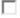 sau 3. Verificarea bugetului indicativVerificare efectuatăVerificare efectuatăVerificare efectuată3. Verificarea bugetului indicativDANUNU ESTE CAZUL3.1 Informaţiile furnizate în cadrul bugetului indicativ din cererea de finanţare sunt corecte şi sunt în conformitate cu devizul general şi devizele pe obiect precizate în Studiul de fezabilitate?Da cu diferenţe* * Se completează în cazul când expertul constată diferenţe faţă de bugetul prezentat de solicitant în cererea de finanţare3.2. Verificarea corectitudinii ratei de schimb. Rata de conversie între Euro şi moneda naţională pentru România este cea publicată de Banca Central Europeană pe Internet la adresa : http://www.ecb.int/index.html (se anexează pagina conţinând cursul BCE din data întocmirii  Studiului de fezabilitate)3.3. Sunt eligibile cheltuielile aferente investițiilor eligibile din proiect, în conformitate cu cele specificate în cadrul Fișei măsurii din SDL în care se încadrează proiectul și cap. 8.1 din PNDR?3.4. Costurile generale ale proiectului, (acele costuri necesare pentru pregătirea şi implementarea proiectului, constând în cheltuieli pentru consultanţă, proiectare, monitorizare şi management, inclusiv onorariile pentru consiliere privind durabilitatea economică şi de mediu, taxele pentru eliberarea certificatelor, precum şi cele privind obţinerea avizelor şi autorizaţiilor necesare implementării proiectelor, prevăzute în legislaţia naţională), direct legate de realizarea investiției, nu depăşesc 10% din costul total eligibil al proiectului, respectiv 5% pentru acele proiecte care nu includ construcţii?3.5. Cheltuielile diverse şi neprevazute (Cap. 5.3) din Bugetul indicativ se încadrează, în cazul SF-ului întocmit pe HG907/2016, în procentul de  maxim 10% din valoarea cheltuielilor prevazute la cap./ subcap. 1.2, 1.3, 1.4, 2, 3.5, 3.8  şi 4A din devizul general, conform legislaţiei în vigoare, sau, în cazul SF-ului întocmit pe HG 28/2008  în procentul de maxim 10% din valoarea cheltuielilor prevazute la cap./ subcap. 1.2, 1.3, 2, 3 şi 4A din devizul general, conform legislaţiei în vigoare ?3.6. Actualizarea respectă procentul de max. 5% din valoarea total eligibilă?3.7 TVA-ul aferent cheltuielilor eligibile este trecut în coloana cheltuielilor eligibile?4. Verificarea rezonabilităţii preţurilorVerificare efectuatăVerificare efectuatăVerificare efectuată4. Verificarea rezonabilităţii preţurilorDANUNU ESTE CAZUL4.1. Categoria de bunuri se regăseşte în Baza de Date cu prețuri de Referință?4.2 Dacă la punctul 4.1 răspunsul este DA, sunt ataşate extrasele tipărite din baza de date cu prețuri de Referință?4.3 Dacă la pct. 4.1. răspunsul este DA, preţurile utilizate pentru bunuri se încadrează în maximumul prevăzut în  Baza de Date cu prețuri de Referință?4.4 Dacă la pct. 4.1 raspunsul este NU, solicitantul a prezentat două  oferte pentru bunuri a căror valoare este mai mare de 15 000 Euro şi o ofertă pentru bunuri a caror valoare  este mai mica  sau egală cu  15 000 Euro?4.5 Solicitantul a prezentat două oferte pentru servicii a căror valoare este mai mare de 15 000 Euro şi o ofertă pentru servicii a căror valoare  este mai mica  sau egală cu 15 000 Euro?4.6 Pentru lucrări, există în studiul de fezabilitate declaraţia proiectantului semnată şi ştampilată privind sursa de preţuri?5. Verificarea Planului FinanciarVerificare efectuatăVerificare efectuatăVerificare efectuată5. Verificarea Planului FinanciarDANUNU ESTE CAZUL5.1 Planul financiar este corect completat şi respectă gradul de intervenţie publică n fișa măsurii 4.2/6A din SDL? Intensitatea sprijinului public nerambursabil este de 90% din valoarea eligibila a investitiei si un plafon maxim al sprijinului nerambursabil de 200.000 de euro/beneficiar pe 3 ani fiscali (100.000 euro in cazul transporturilor).Valoarea sprijinului nerambursabil este de maxim 34.642,35 euro/proiect.5.2 Proiectul se încadrează în plafonul maxim al sprijinului public nerambursabil?5.3 Valoarea totală eligibilă a proiectului este mai mare sau cel putin egala cu 10.000 euro ? 5.4 Avansul solicitat se încadrează într-un cuantum de până la 50% din ajutorul  public nerambursabil?6. Verificarea condiţiilor artificialeVerificare efectuatăVerificare efectuatăVerificare efectuată6. Verificarea condiţiilor artificialeDADANUAu fost identificate în proiect următoarele elemente comune care pot conduce la verificări suplimentare vizând crearea unor condiţii artificiale?Acelaşi sediu social se regăseşte la două sau mai multe proiecte?Mai mulți solicitanti/beneficiari independenți din punct de vedere legal au aceeași adresă si/sau beneficiază de infrastructura comună (același amplasament, aceleași facilități de depozitare etc.);Acționariat comun care conduce catre aceeasi entitate economică cu sau fara personalitate juridică;Posibile legaturi intre solicitanti si/sau beneficiari FEADR in baza legaturilor intre - entitati economice cu sau fara personalitate juridica, prin intermediul actionarilor, asociatilor sau reprezentantilor legali (de ex: acelaşi reprezentant legal/asociat/actionar se regăseşte la două sau mai multe proiecte) Sediul social si/sau punctul (punctele) de lucru/amplasamentul investitiei propuse sunt invecinate cu cel/cele ale unui alt proiect finantat FEADRSunt identificate în cadrul proiectului alte legături între solicitant și persoana fizică/juridică de la care a fost închiriat/cumpărat terenul/clădirea? Solicitantii care depun Cerere de Finantare au asociati comuni cu cei ai altor beneficiari cu care formează împreună un flux tehnologic.Alti indicatori (ex: acelasi consultant, posibile legaturi de afaceri cu furnizori/clienti prin actionariat s.a. )Declaratii partea F a Cererii de finantare Certificatul constatator Baza de date a serviciul online RECOM  a ONRCStudiul de Fezabilitate și documentele depuse la Cererea de FinantareDANUVERIFICAREA PE TEREN (dacă este cazul)Verificare efectuatăVerificare efectuatăVERIFICAREA PE TEREN (dacă este cazul)DANU Verificare efectuată de experții GAL Ștefan cel MareDECIZIA REFERITOARE LA ELIGIBILITATEA PROIECTULUIVerificare efectuatăVerificare efectuatăVerificare efectuatăDECIZIA REFERITOARE LA ELIGIBILITATEA PROIECTULUIDADANUVerificare la GAL Ștefan cel Mare☐☐☐Observatii: .Se detaliaza pentru fiecare criteriu de eligibilitate care nu a fost îndeplinit, motivul neeligibilităţii, dacă este cazul,  motivul reducerii valorii eligibile, a valorii publice sau a intensitătii sprijinului, dacă este cazul);- daca proiectul este neeligibil nu se mai continua verificarea............................................................................................................................................................................................................................................................................................................................................................................Întocmit: Expert 1 GAL Ștefan cel MareNume/Prenume _____________________   Semnătura	_______________Data	/	/	Verificat: Expert 2GAL Ștefan cel MareNume/Prenume______________________Semnătura	_______________Data	/	/	Solicitantul este înregistrat în Registrul debitorilor AFIR, atât pentru Programul SAPARD cât și pentru FEADR?Documente verificate:Formularul nr. 2 întocmit de experții Serviciului LEADER și Investiții Non-agricole din cadrul OJFIR Iași/Vaslui.Expertul GAL Ștefan cel Mare va transmite o solicitare către OJFIR pentru verificarea acestui criteriu de eligibilitate.Expertul GAL verifică Formularul nr. 2 întocmit de experții Serviciului LEADER și Investiții Non-agricole din cadrul OJFIR.Dacă solicitantul nu este înregistrat în Registrul debitorilor  AFIR atât pentru Programul SAPARD, cât și pentru FEADR, se va bifa caseta „NU”, cererea de finanțare fiind declarată eligibilă;Dacă solicitantul este înscris cu debite în Registrul debitorilor, se va anexa pagina privind debitul, inclusiv a dobânzilor şi a majorarilor de întarziere ale solicitantului, expertul va bifa caseta “DA”, va menţiona în caseta de observaţii, şi, dacă este cazul selectării pentru finanţare a proiectului, se va relua această verificare în etapa de evaluare a documentelor în vederea semnării contractului. Solicitantul şi-a însuşit în totalitate angajamentele asumate în Declaraţia pe proprie răspundere din secțiunea (F) din Cererea de Finanțare?Documente verificate :Cerere de finanțare completată și semnată de reprezentantul legal al solicitantului.Expertul verifică în Declaraţia pe proprie răspundere din secțiunea F din Cererea de finanțare dacă aceasta este  datată și semnată. Dacă declarația de la secțiunea F din cererea de finanțare nu este semnată de către solicitant, expertul solicită acest lucru prin formularul de informații suplimentare şi doar în cazul în care solicitantul refuză să îşi asume angajamentele corespunzătoare proiectului, expertul bifează NU, motivează poziţia sa în liniile prevăzute în acest scop la rubrica „Observatii” şi cererea va fi declarată neeligibilă.În situația în care solicitantul și-a însușit declarația pe propria răspundere de la secțiunea F din cererea de finanțare și dacă, pe parcursul verificării proiectului, expertul constată că sunt respectate punctele însușite prin declarația menționată mai sus, atunci acesta bifează DA în casuța corespunzătoare, cererea fiind declarată eligibilă. De asemenea, în situația în care expertul constată pe parcursul verificării că nu sunt respectate punctele asumate de solicitant în declarația de la secțiunea F din CF atunci se bifează NU iar cererea de finanțare este declarată neeligibilă.Dacă expertul constată bifarea eronată de către solicitant a unor căsuțe în baza documentelor depuse (aferente punctelor privind îregistrarea ca plătitor/ neplătitor de TVA, înregistrarea în Registrul debitorilor AFIR), solicită beneficiarului modificarea acestora prin formularul de informații suplimentare; în urma răspunsului pozitiv al acestuia, expertul bifează casuță DA; în caz contrar, expertul bifează NU.Solicitantul nu trebuie să fie în dificultate, în conformitate cu legislația în vigoareExpertul verifică Situaţiile financiare (bilant –formularul 10, cont de profit și pierderi – formularul 20, formularele 30 și 40) și Declaraţia cu privire la neîncadrarea în categoria firme în dificultate.Declaratia referitoare la neîncadrarea in intreprindere in dificultate va fi data de toti solicitantii cu exceptia PFA, intreprinderilor individuale, intreprinderilor familiale si societatilor IMM cu o vechime mai mica de 3 ani fiscali**, **Daca intreprinderea are o vechime mai mică de 3 ani dar aceasta face obiectul unei proceduri colective de insolvență sau îndeplinește criteriile prevăzute de legislația națională pentru inițierea unei proceduri colective de insolvență la cererea creditorilor săi ea este intreprindere in dificultate si se verifică bifarea Declaratiei F . Verificarea este identica cu  metodologia de la pct c) si d) din formularul firma in dificultate, expertul mentioneaza si la observatii constatarile verificate pe site si anexeaza pagina printata in urma verificarii daca sunt mentiuni.Pentru toate tipurile de întreprinderi se verifică Certificatul constatator din ONRC pentru a se identifica eventuale decizii de insolvență și se verifică Buletinul procedurilor de insolvență pe site-ul Ministerului justiției – Oficiul Național al Registrului Comerțuluihttps://portal.onrc.ro/ONRCPortalWeb/ONRCPortal.portalExpertul verifică Declaratia referitoare la firma in dificultate, daca este semnatăm  datată  de persoana autorizata sa reprezinte intreprinderea. (se verifica datele de identificare ale solicitantului si ale intreprinderii cu informatiile din Certificatul Constatator de la ORC si informatiile din CF)În situația în care in Certificatul din Oficiul Registrului Comerțului se menționează că firma este în proces de reorganizare judiciară sau faliment, atunci solicitantul este încadrat în categoria firmelor în dificultate.Se consultă pagina web a Consiliului Concurentei http://www.renascc.eu pentru a se identifica eventuale decizii de autorizare a unor ajutoare de salvare – restructurare (ajutoare individuale sau scheme de ajutor de salvare –restructurare) și aplicația informatică Registrul Ajutoarelor de Stat din România (din momentul în care aceasta devine funcțională).Daca expertul constata ca datele (sau calculul) din declaratia prezentata au fost preluate de solicitant eronat din Situatiile financiare, expertul reglementeaza erorile de preluare prin solicitarea de informații suplimentare.  In urma verificarilor aferente, (verificarea este identica cu  metodologia de la pct c) si d) din formularul firma in dificultate) expertul mentioneaza si la observatii constatarile verificate pe site si anexeaza pagina printata in urma verificarii daca sunt mentiuni  consultă pagina web a Consiliului Concurentei http://www.renascc.eu pentru a se identifica eventuale decizii de autorizare a unor ajutoare de salvare – restructurare (ajutoare individuale sau scheme de ajutor de salvare –restructurare) și aplicația informatică Registrul Ajutoarelor de Stat din România .Dacă în urma verificării efectuate în conformitate cu precizările din coloana “puncte de verificat”, expertul constată că solicitantul nu se regăseşte în situaţia de “intreprindere în dificultate” bifează coloana nu. În caz contrar se va bifa “da”, iar cererea de finanţare va fi declarată neeligibilă. Daca bifeaza cu da, expertul va fundamenta decizia sa la observatii pentru punctul din declaratie in baza caruia intreprinderea este in dificultate prin aplicarea explicita a algoritmului la datele solicitantului. si va aduce la cunostiinta solicitantului decizia sa prin formularul de informatii suplimentare. Atentie! Expertul verifica atat datele cat si calculul folosind situaţiile financiare conform algoritmului de verificare.Expertul verifica dacă intreprinderea se afla conform definitiei „intreprindere in dificultate” în cel putin una din situatiile din Metodologia de Verificare numerotate de la a) la e).Metodologia este conforma cu prevederile din „Orientările privind ajutoarele de stat pentru salvarea și restructurarea întreprinderilor nefinanciare aflate în dificultate C249/31.07.2014”, precum si cu regulamentul  (UE) 651 /2014.În toate cazurile prezentate, N reprezintă anul anterior depunerii cererii de finantare, cu exercitiu financiar complet, (conform cu Normele de închidere a exercițiului financiar), aprobate şi depuse la administraţiile fiscale din raza teritorială unde întreprinderea are domiciliul fiscal.Pierderi de capital (rezultatul negativ obtinut  in urma deducerii pierderilor) = ( Prime de capital + Rezerve din reevaluare + Rezerve )+ (Rezultatul reportat + Rezultatul exercițiului financiar) Rezultatul acumulat = (+/ –) Rezultatul reportat (Profit* sau Pierdere** reportată) + (+/-) Rezultatul exercițiului financiar (Profit* sau Pierdere** exercițiu financiar)Intreprinderea care nu inregistreaza pierderi acumulate, nu este in dificultate, respectiv cand, Pierderea de capital (rezultatul obtinut  in urma deducerii pierderilor) > 0. Intreprinderea NU este în dificultate daca  Pierderile de capital (rezultatul negativ obtinut  in urma deducerii pierderilor) in valoare absoluta ≤    50% x Capital social subscris și vărsat  7Intreprinderea  este în dificultate  daca:Pierderile de capital (rezultatul negativ obtinut  in urma deducerii pierderilor) in valoare absoluta  >  50% x Capital social subscris și vărsatDOCUMENTE   NECESARE  VERIFICARII PUNCTE DE VERIFICAT IN DOCUMENTEFișa măsurii 4.2/6ACererea de FinanțareSituațiile financiareDeclaraţie unică privind impozitul pe venit și contribuțiile sociale datorate de persoanele fiziceDocumente care atestă forma de organizare a solicitantului/Hotărâre judecătorească/  Act constitutivDeclarații partea F a Cererii de FinanțareDeclaraţie privind încadrarea întreprinderii în categoria întreprinderilor mici şi mijlociiCertificat constatator emis de Oficiul Registrului ComerțuluiDeclaraţie pe propria răspundere a solicitantului privind respectarea regulii de cumul a ajutoarelor de minimis (Anexa 6.2 din Ghidul solicitantului)Registrele electronice al cererilor de finantare, Bazele de date AFIR cu proiectele contractate pe schema de minimis (M312, M313, M413.312, M413.313, sM 6.2, sM6.4,  sM7.6) Registrul C 1.13Baza de date REGAS a Consiliului ConcurenteiSe verifică daca solicitantul se încadrează în categoria beneficiarilor eligibili conform fișei Măsurii 4.2/6A.Se verifică concordanţa informaţiilor menţionate în paragraful B1 cu cele menţionate în Certificatul constatator: numele solicitantului, adresa, cod unic de înregistrare/nr. de înmatriculare.Se verifică dacă Certificatul constatator emis de Oficiul Registrului Comerţului precizează codul CAEN conform activităţii pentru care solicită finanţare şi existenţa punctului de lucru (dacă este cazul), iar prin interogarea serviciului RECOM on-line se verifică starea firmei (solicitantului) dacă acesta este în funcţiune sau se află în proces de lichidare, fuziune, divizare (Legea 31/1990, republicată), reorganizare judiciară sau insolvenţă, conform Legii 85/2014.În situația în care punctul de lucru aferent investiției vizate de proiect nu este constituit la momentul depunerii Cererii de Finanțare, se verifica dacă solicitantul a semnat şi datat Declaraţia pe propria răspundere - Secţiunea F a Cererii de Finanţare. În cazul în care solicitantul nu a semnat Declaraţia pe propria răspundere F se vor solicita informatii suplimentare.Se verifică în cerdacă solicitantul se încadrează în categoria solicitanților eligibili:Solicitantul este inregistrat ca PFA/II/IF conform OUG nr. 44/16 aprilie 2008 sau persoana juridica conform Legii nr. 31/1990; Legii 15/1990; Legii nr. 36/1991; Legii nr.1/2005; Legii nr. 566/2004., Legea nr. 160/1998 cu modificările și completările ulterioare aferente actelor normative menționate.Pentru Societatea cooperativă agricolă se va verifica daca din conținutul Actului constitutiv / Hotararii judecatoresti rezultă că scopul și obiectivele societății cooperative sunt în conformitate cu activitățile propuse prin proiectCapitalul social sa fie 100% privat;Certificatul constatator emis de Oficiul Registrului Comerţului precizează la Domenii de activitate codul CAEN conform activităţii pentru care solicită finanţare. Sunt eligibile proiectele care propun activități aferente unuia sau  mai multor coduri CAEN incluse în anexa 7/8 - maximum 5 coduri, în situația în care aceste activități se completează, dezvoltă sau se optimizează reciproc.Solicitantul nu se află în procedură de lichidare, fuziune, divizare, reorganizare judiciară sau faliment, conform Legii 31/1990, republicată și Legii 85/2006, republicată.Solicitantul nu este inscris in Buletinul Procedurilor de Insolventa.Incadrarea solicitantului in statutul de microîntreprindere și întreprindere mică, cf. Legii nr. 346/2004.Situațiile financiare:Rezultatul din exploatare din situatiile financiare (bilanţul  - formularul 10, contul de profit și pierdere - formularul 20), precedent anului depunerii proiectului să fie pozitiv (inclusiv 0).Pentru persoane fizice autorizate, intreprinderi familiale și  intreprinderi individuale - Declaraţie unică privind impozitul pe venit și contribuțiile sociale datorate de persoanele fizice din care să rezulte veniturile realizate din România în anul precedent depunerii proiectului, înregistrată la Administraţia Financiară şi faptul că nu a înregistrat pierdere fiscală anuală (pierdere netă anuală), în anul precedent depunerii. Declaraţia unică trebuie să fie întocmita de către solicitant PFA, II, IF, identificat cu cod unic de inregistrare (CUI), înfiinţat în baza OUG nr. 44/ 2008, cu modificările și completările ulterioare.Nu se va lua in calcul anul infiintarii in care rezultatul poate fi negativ, situatie in care conditia pentru verificarea rezultatului financiar se va considera indeplinita.Declaraţia de inactivitate înregistrată la Administraţia Financiară, în cazul solicitanţilor care nu au desfăşurat activitate anterior depunerii proiectului.Declaratie incadrare IMM Expertul verifica documentul Declaratie incadrare in  categoria microintreprindere-intreprindere mica cf. Legii nr. 346/2004, daca:a)  Declarația este semnata de persoana autorizata sa reprezinte intreprinderea conform actului constitutiv / de persoana din cadrul întreprinderii împuternicită prin procură notarială de către persoana autorizată legal conform actului constitutiv.În situația în care reprezentantul legal al intreprinderii este altă persoană decât cea stabilită prin Actul Constitutiv să reprezinte întreprinderea, expertul va verifica existența procurii notariale însoțite de copia CI a persoanei mandatate. În procură va fi specificată funcția/calitatea persoanei mandatate în cadrul întreprinderii. Notă: În situația în care aceste documente nu au fost depuse conform Cererii de Finanțare la Secțiunea ”Alte documente”, expertul le va solicita prin formularul de informații suplimentare.b)solicitantul se incadreaza in categoria microintreprinderilor/intreprinderilor mici (până la 9 salariati, o cifra de afaceri anuală netă sau active totale de până la 2 milioane euro pentru microintreprindere si între 10 şi 49 de salariaţi, cifră de afaceri anuală netă sau active totale de până la 10 milioane euro, echivalent în lei, pentru intreprindere mică). Pentru verificarea cifrei de afaceri din contul de profit și pierdere conversia se face la cursul BNR din data de 31 decembrie, anul pentru care a fost întocmit bilanțul.Pentru întreprinderile autonome:- se verifică în aplicația RECOM online structura acționariatului în amonte și aval, pentru verificarea tipului de întreprindere autonomă conform informațiilor prezentate în Declaratia de incadrare in  categoria microintreprindere-intreprindere mica- se verifică dacă datele din Declaratia de incadrare in  categoria microintreprindere-intreprindere mica corespund cu datele din Situaţiile financiare / bilanţ – formularul 10 si formularul 30 informatii referitoare la numarul mediu de salariati, cifra de afaceri și active totalePentru verificarea cifrei de afaceri și a activelor totale din contul de profit si pierdere, conversia se face la cursul BNR din 31 decembrie, anul pentru care s-a intocmit bilantul. Pentru întreprinderile autonome nou înființate verificarea se face doar pe baza informațiilor prezentate de solicitant în Declaratia de incadrare in  categoria microintreprindere-intreprindere micaPentru intreprinderile partenere și/sau legate: - se verifică în aplicația RECOM online structura acționariatului în amonte și aval pentru verificarea tipului de întreprindere conform informațiilor prezentate în Declaratia de incadrare in  categoria microintreprindere-intreprindere mica (partenere și/sau legate)- se verifica numarul mediu de salariati și  cifra de afaceri/active totale în Declaratia de incadrare in  categoria microintreprindere-intreprindere mica - Cap I. și daca persoana imputernicita sa reprezinte intreprinderea, a completat si semnat Cap II- Calculul pentru intreprinderi partenere sau legate.Verificarea precizarilor din Declaratia de incadrare in  categoria microintreprindere-intreprindere mica cu privire la societatea partenera și/sau legata, se va face prin verificarea solicitantului si actionarilor / asociatilor în baza de date a serviciului online RECOM. Această verificare se realizează în amonte şi aval, dacă solicitantul are in structura capitalului alte persoane juridice sau asociati / actionari sau dacă se regaseşte ca asociat/acţionar în structura capitalului social al  altor  persoane juridice.Partenere:Se verifică dacă în structura lui există entități persoane juridice care dețin mai mult de 25 % sau solicitantul deține mai mult de 25% din capitalul altei/altor persoane juridice.Dacă DA, se verifică calculul efectuat în Declarația de incadrare in  categoria întreprinderilor mici și mijlocii, pe baza situațiilor financiare ( informații care se regăsesc pe portalul m.finante.ro , Secțiunea Informații fiscale și bilanțuri).Legate:Dacă se constată că sunt îndeplinite condițiile de întreprindere legată prin intermediul altor persoane juridice atfel cum sunt definite în art. 4  din Legea nr. 346/2004, expertul  verifică datele menționate în Declarația de incadrare in  categoria întreprinderilor mici și mijlocii în baza informațiilor care se regăsesc pe portalul m.finante.ro, Secțiunea Informații fiscale și bilanțuri.În situația în care în urma verificărilor expertul constată că informațiile din Declaratia de incadrare in  categoria microintreprindere-intreprindere mica  nu sunt conforme cu informațiile furnizate prin RECOM și pe m.finanțe.ro, va solicita prin formularul de informatii suplimentare, redepunerea Declaratia de incadrare in  categoria microintreprindere-intreprindere mica  cu rectificarea informațiilor.Persoane fizice În cazul în care solicitantul se încadrează în tipul de  întreprindere legată prin intermediul unor persoane fizice conform art. 44 din Legea 346/2004, expertul verifică corectitudinea informațiilor completate în Declaratia de incadrare in  categoria microintreprindere-intreprindere mica pe baza datelor RECOM online pentru persoanele fizice române. Atenție! Conform art. 4 alin (4) din Legea 346/2004, ”întreprinderile între care există oricare din raporturile descrise la alin (1)-(3) prin intermediul unei persoane fizice sau al unui grup de persoane fizice care acționează de comun acord sunt de asemenea considerate întreprinderi legate, dacă își desfășoară activitatea pe aceeași piață relevantă ori pe piețe adiacente”.Conform alin (5) al aceluiași articol, ”o piață adiacentă este acea piață a unui produs sau a unui serviciu situată direct în amonte sau în aval pe piața în cauză”.Pentru persoanele fizice străine verificarea se va face doar pe baza informațiilor din Declaratia de incadrare in  categoria microintreprindere-intreprindere mica.Se verifică în RECOM online dacă reprezentantul legal deţine calitatea de asociat si administrator cu puteri depline şi dacă acesta se regăseşte în structura altor forme de organizare conform OUG. 44/2008 sau Legea 31/1990. Verificari calcul intreprinderi legate:Daca doi sau mai multi solicitanti atat in cazul persoanelor fizice cat si in cazul persoanelor juridice detin impreuna actiuni/parti sociale/drepturi de vot in proportie de cel puţin 50% plus 1 din totalul acţiunilor/ părţilor sociale /drepturilor de vot în două sau mai multe intreprinderi, se realizeaza calculul de intreprinderi legate pentru toate intreprinderile in care acestia detin impreuna in diferite proportii cel puţin 50% plus 1 din totalul acţiunilor/ părţilor sociale /drepturilor de vot, conform prevederilor legii 346 si Recomandarilor CE pentru calculul intreprinderilor legate.Exemple:Dacă persoana fizică sau juridică (X) detine cel puţin 50% plus 1 din totalul acţiunilor/ părţilor sociale /drepturile de vot ale intreprindeii A si cel puţin 50% plus 1 din totalul acţiunilor/ părţilor sociale /drepturile de vot ale intreprindeii B, cele două întreprinderi (A si B) vor fi considerate intreprinderi legate.Dacă persoanele fizice sau juridice (X si Y) detin cel puţin 50% plus 1 din totalul acţiunilor/ părţilor sociale /drepturile de vot ale intreprinderii A, in oricare dintre proportii si totodata aceleasi persoane fizice sau juridice (X si Y) detin de cel puţin 50% plus 1 din totalul acţiunilor/ părţilor sociale /drepturilor de vot ale intreprindeii B, cele două întreprinderi (A si B) vor fi considerate intreprinderi legate. Cele două persoane fizice sau juridice, împreună, vor fi considerate actionari majoritari in ambele intreprinderi si se vor cumula datele celor doua intreprinderi. Pentru exemplificare:intreprinderea/persoana fizica (X) detine 30% plus 1 actiuni/parti sociale si intreprinderea/persoana fizica (Y) detine 20% actiuni/parti sociale in intreprinderea A, totodata,intreprinderea/persoana fizica (X) detine 20% plus 1 actiuni/parti sociale si intreprinderea/persoana fizica (Y) detine 30% actiuni/parti sociale in intreprinderea B,In urma calculului se vor cumula datele pentru intreprinderi legate astfel: (A) 100% + (B) 100%.Observatie! In cazul asociatilor/actionarilor persoane fizice, întreprinderile implicate în una dintre relaţiile în cauză prin intermediul unei persoane fizice sau al unui grup de persoane fizice care acţionează în comun sunt de asemenea considerate întreprinderi legate dacă se angajează în activitatea lor sau într-o parte a activităţii lor pe aceeaşi piaţă relevantă sau pe pieţe adiacente.O „piaţă adiacentă” este considerată a fi piaţa unui produs sau a unui serviciu situată direct în amonte sau în aval de piaţa relevantă.Dupa caz, modalitatea de calculul pentru intreprinderi legate, se va aplica si pentru mai mult de doua intreprinderi in care se regasesc aceleasi persoane fizice sau juridice (X,Y…n) si detin impreuna cel puţin 50% plus 1 din totalul acţiunilor/ părţilor sociale /drepturilor de vot in oricare dintre proportii, conditia fiind ca acestia sa intruneasca impreuna cel puţin 50% plus 1 din totalul acţiunilor/ părţilor sociale /drepturilor de vot in cadrul intreprinderilor identificate, in care detin calitatea de asociati/actionari.Atentionare! Prin intermediul persoanelor fizice care detin calitatea de asociati/actionari in cadrul a doua sau mai multor intreprinderi, nu se va realiza calculul pentru intreprinderi partenere si nu se va intocmi fisa de parteneriat conform prevederilor Legii 346/2003 si a Recomandarilor CE- modelul de calcul prezentat in Ghidul pentru IMM-uri, pentru persoane juridice.Prin intermediul persoanelor fizice (asociati/actionari), intreprinderile pot fi numai “legate” numai in situatiile in care intreprinderile respective activeaza pe piata relevanta (aceiasi piata) sau pe piete adiacente (amonte si/sau aval). Daca o microintreprindere A, este legata cu o alta intreprindere mijolocie, B, pentru incadrarea in categoria de întreprindere mică, mijlocie sau microîntreprindere se vor analiza situatiile financiare ale firmei legate, aferente anilor anteriori depunerii proiectului. In urma calculului se va verifica daca aceste plafoane au fost depasite de firma legată (B) in două exerciţii financiare consecutive, iar dacă au fost depasite firma A va fi incadrata in aceeasi categorie cu firma B. Verificări generale:Pentru veirificările ce vizează firme înființate înainte de anul 2000 se vor lua în considerare Numele și Data Nașterii persoanei verificate iar pentru perioada ulterioară anului 2000, CNP –ul.În situația în care în urma verificărilor expertul constată diferențe referitoare la valoarea cifrei de afaceri anuale/activelor totale, completate în Declaratia de incadrare in  categoria microintreprindere-intreprindere mica, care modifică încadrarea în categoria microîntreprinderii sau întreprinderii mici, va solicita prin formularul de informatii suplimentare, refacerea Declaratiei de incadrare in  categoria microintreprindere-intreprindere mica cu completarea valorii în euro calculată utilizând cursul BNR din 31 decembrie din anul pentru care s-a intocmit bilantul.În funcţie de cota de participare se realizeaza calculul numarului mediu de salariati si a cifrei de afaceri ai solicitantului conform precizarilor din Legea nr. 346/2004, art. 4 şi Ghidul IMM respectiv încadrarea în categoria de microîntreprindere, întreprindere mică la momentul depunerii cererii de finanţare.Pentru intreprinderea nou infiintata, numarul de salariati este cel declarat in Declaratia privind incadrarea intreprinderii  in categoria intreprinderilor mici si mijlocii si poate fi diferit de numarul  de salariati prevazut in proiect.Expertul va atasa print-screen–urile și Cerificatele Constatatoare din RECOM identificate pentru solicitant, acționarii/ asociații acestuia, pentru a incheia verificarea realizată.Notă: Solicitantul poate depăşi categoria de microintreprindere/intreprindere mica pe perioada de implementare a proiectului.Daca exista neconcordante intre verificarile realizate prin intermediul ONRC, Declarația privind încadrarea întreprinderii în categoria întreprinderilor mici și mijlocii și Calculul pentru întreprinderile partenere sau legate, se vor solicita informatii suplimentare pentru corectarea acestora.În cazul în care, în procesul de verificare a documentelor din dosarul Cererii de Finanțare, se constată omisiuni privind bifarea anumitor casete (inclusiv din Cererea de Finanțare sau Declaratiile pe propria raspundere) sau omiterea semnării anumitor pagini de către solicitant/ reprezentantul legal, iar din analiza proiectului expertul constată că aceste carențe sunt cauzate de anumite erori de formă sau erori materiale, expertul solicita informatii suplimentare. Se verifica in Declaraţie pe propria răspundere a solicitantului privind respectarea regulii de cumul a ajutoarelor de minimis, dacă solicitantul a mai beneficiat de ajutoare de minimis si daca da, se verifica daca prin acordarea ajutorului de minimis solicitat prin cererea de finantare depusa pe Măsura 4.2/6A se respecta plafonul de 200.000 euro/beneficiar (intreprindere unica).„Întreprindere unică” include toate întreprinderile între care există cel puțin una dintre relațiile următoare:(a) o întreprindere deține majoritatea drepturilor de vot ale acționarilor sau ale asociaților unei alte întreprinderi; (b) o întreprindere are dreptul de a numi sau revoca majoritatea membrilor organelor de administrare, de conducere sau de supraveghere ale unei alte întreprinderi; (c) o întreprindere are dreptul de a exercita o influență dominantă asupra altei întreprinderi în temeiul unui contract încheiat cu întreprinderea în cauză sau în temeiul unei prevederi din contractul de societate sau din statutul acesteia; (d) o întreprindere care este acționar sau asociat al unei alte întreprinderi și care controlează singură, în baza unui acord cu alți acționari sau asociați ai acelei întreprinderi, majoritatea drepturilor de vot ale acționarilor sau ale asociaților întreprinderii respective. Întreprinderile care întrețin, cu una sau mai multe întreprinderi, relațiile la care se face referire la alineatul (1) literele (a)-(d) sunt considerate întreprinderi unice.Cumulul ajutorului de minimis pentru întreprinderea unică se determina luand in considerare numai legaturile între persoanele juridice/persoanele fizice autorizate, nu si prin intermediul persoanelor fizice.Astfel două sau mai multe întreprinderi pot fi legate prin intermediul persoanelor fizice conform legii 346/2004 dar nu vor fi considerate intreprindere unica. În cazul în care, prin acordarea ajutorului de minimis solicitat prin Cererea de Finanţare depusă pe măsura 4.2/6A se depăşeste plafonul de 200.000 euro/beneficiar (întreprindere unică), proiectul va fi declarat neeligibil.Data acordării ajutorului de minimis se considera data la care dreptul legal de a primi ajutorul este conferit beneficiarului în conformitate cu regimul juridic naţional aplicabil, indiferent de data la care ajutoarele de minimis se plătesc întreprinderii respectiveÎn cazul în care, în procesul de verificare a documentelor din dosarul Cererii de Finanțare, se constată omisiuni privind bifarea anumitor casete (inclusiv din Cererea de Finanțare sau Declaratiile pe propria raspundere) sau omiterea semnării anumitor pagini de către solicitant/ reprezentantul legal, iar din analiza proiectului expertul constată că aceste carențe sunt cauzate de anumite erori de formă sau erori materiale, expertul solicita informatii suplimentare.DOCUMENTE  NECESARE  VERIFICARIIDOCUMENTE  NECESARE  VERIFICARIIPUNCTE DE VERIFICAT ÎN CADRUL DOCUMENTELOR PREZENTATEFișa măsurii 4.2/6AStudiu de fezabilitate (Anexa 2)Pentru achiziţiile simple se vor completa doar punctele care vizează acest tip de investiţie.Expertiza tehnică de specialitate asupra construcţiei existente. Raportul privind stadiul fizic al lucrărilor.Certificat constatator emis de Oficiul Registrului ComerțuluiAnexa 7-Lista codurilor  CAEN eligibile pentru finanțare in cadrul M 4.2/6AAnexa 8 – Lista codurilor CAEN eligibile numai pentru dotarea clădirilorAUTORIZAŢIE SANITARĂ/ NOTIFICARE de constatare a conformităţii cu legislaţia sanitară emise cu cel mult un an înaintea depunerii Cererii de finanţare pentru unitățile care se modernizează şi se autorizează/ avizează conform legislației în vigoare.Se verifică dacă în cadrul SF/DALI, este descrisa conformitatea proiectului cu cel putin una din acţiunile eligibile prevăzute în fișa măsurii 4.2/6A din SDL şi dacă investiţiile respectă condiţiile prevăzute în cadrul măsurii.Se va verifica in Certificatul constatator dacă solicitantul este înregistrat cu codul CAEN al activității care se propune prin proiect, corelat cu activitatile descrise in cadrul Studiului de Fezabilitate si cu activitatile prevăzute în CAEN Revizuit 2 si daca acesta se regasește in Anexa 7/8 la Ghidul solicitantului.Expertul va verifica daca SF/ DALI este prezentat şi completat in conformitate cu prevederile legale în vigoare: în cazul proiectelor care prevăd construcții – montaj se verifică Studiul de Fezabilitate/ DALI elaborat conform HG 28/2008 sau conform HG 907/2016în cazul proiectelor fără construcții-montaj, Studiul de Fezabilitate vor fi completate doar punctele care vizează acest tip de investiție.Se va verifica:mentionarea codului CAEN al firmei de consultanta in Studiul de fezabilitatedaca devizul general şi devizele pe obiect sunt semnate de elaboratorul documentaţiei.daca s-a atasat așa-numita „foaie de capat”, care contine semnaturile colectivului format din specialisti condus de un sef de proiect care a participat la elaborarea documentaţiei si ştampila elaboratorului documentaţiei in integralitatea ei. daca in cadrul sectiunii– Partile desenate sunt atasate planuri de amplasare in zona 1:25.000 – 1:5.000, planul general 1:5.000 – 1:500, relevee, sectiuni etc., Planul de amplasare a utilajelor pe fluxul tehnologic,  se verifica daca acestea sunt semnate de catre elaborator in cartusul indicator.dacă cheltuielile cu realizarea constructiei sunt trecute in coloana „cheltuieli neeligibile” şi sunt menţionate în studiul de fezabilitate, în cazul în care solicitantul realizeaza în regie proprie constructiile in care va amplasa utilajele achizitionate prin investiţia FEADR,.În cazul în care solicitantul realizeaza în regie proprie construcţiile în care va amplasa utilajele achiziţionate prin investiţia FEADR, dacă cheltuielile cu realizarea constructiei sunt trecute în coloana „cheltuieli neeligibile”, au certificat de urbanism  şi sunt menţionate în Studiul de fezabilitate.În cazul în care investiţia prevede utilaje cu montaj, solicitantul este obligat să evidenţieze montajul acestora în capitolul 4.2.  Montaj utilaj tehnologic din Bugetul indicativ al Proiectului, chiar dacă montajul este inclus în oferta utilajului cu valoare distinctă pentru a fi considerat cheltuială eligibilă sau se realizează în regie proprie (caz în care se va evidenţia în coloana „cheltuieli neeligibile”).Pentru servicii se vor prezenta devize defalcate cu estimarea costurilor (nr. experti, ore/ expert, costuri/ ora). Pentru situaţiile în care valorile sunt nejustificate prin numarul de experţi, prin numarul de ore prognozate sau prin natura investiţiei, la verificarea proiectului, acestea pot fi reduse, cu informarea solicitantului.În cazul în care investiţia cuprinde cheltuieli cu construcţii noi sau modernizări, se va prezenta calcul pentru investiţia specifică în care suma tuturor cheltuielilor cu construcţii şi instalaţii se raportează la mp de construcţie.În cazul proiectelor care prevăd modernizarea/ extinderea/ finalizarea construcţiilor existente/ achiziţii de utilaje cu montaj care schimbă regimul de exploatare a construcţiei existente, se ataşează la Studiul de fezabilitate, obligatoriu Expertiza tehnică de specialitate asupra construcţiei existente. In cazul construcţiilor nefinalizate, la Studiul de fezabilitate se ataşează atât Expertiza tehnică de specialitate asupra construcţiei existente cât și Raportul privind stadiul fizic al lucrărilor.În cazul în care prin proiect se prevede achiziţia de instalații pentru producerea de energie electrică și/ sau termică, prin utilizarea biomasei, în această categorie vor fi încadrate și instalațiile de obținere a biogazului, cu condiția ca acesta să fie destinat exclusiv consumului propriu.În cazul modernizărilor, se verifică dacă Autorizația sanitară este eliberată/ vizată cu cel mult un an în urma faţă de data depunerii Cererii de Finanţare. Verificarea autorizaţiei sanitare se va face doar pentru investițiile prevăzute în Ordinul nr. 1030/20.08.2009 privind aprobarea procedurilor de reglementare sanitară pentru proiectele de amplasare, amenajare, construire şi pentru funcţionarea obiectivelor ce desfăşoară activităţi cu risc pentru starea de sănătate a populaţiei.Certificat de urbanism pentru proiecte care prevăd construcţii (noi, extinderi sau modernizări). Certificatul de urbanism nu trebuie însoţit de avizele menţionate ca necesare fazei următoare de autorizare.In cazul in care solicitantul deţine Autorizaţie de construire pentru investiţia prevăzută în proiect, se va depune acest document in locul Certificatului de urbanism.Documentele trebuie să certifice conformitatea activităţii propuse prin proiect cu legislaţia în vigoare. Dacă proiectul necesită certificat de urbanism se verifică dacă localizarea proiectului, regimul juridic, investiţia propusă, corespund cu descrierea din studiul de fezabilitate şi dacă dimensiunea şi actul de deţinere/ folosinţă a imobilului pentru care s-a prezentat permit realizarea investiţiei.Certificat de urbanism trebuie să fie emis pentru autorizarea execuției lucrărilor de construcții și a instalațiilor aferente acestora pentru investiţia propusă prin proiect.DOCUMENTE NECESARE  VERIFICARII PUNCTE DE VERIFICAT ÎN CADRUL DOCUMENTELOR PREZENTATECererea de finanțareStudiul de fezabilitateDocumente solicitate pentru imobilul (clădirile şi/ sau terenurile) pe care sunt/ vor fi realizate investiţiileCertificat de urbanism/Autorizatie de construire, după cazCertificat constatator emis de Oficiul Registrului ComerțuluiLocalizarea investiției, respectiv toate cheltuielile aferente implementării proiectului trebuie să se realizeze pe teritoriul GAL Ștefan cel Mare, dar desfășurarea activității economice pentru care se solicită finanțare, respectiv comercializarea producției poate fi realizată și în afara teritoriului GAL Ștefan cel Mare.Se verifică dacă informațiile cuprinse în documentele aferente clădirii sau terenului pe care se realizează investiția, atestă că amplasamentul investitiei este situat în teritoriul GAL Stefan cel Mare.Utilajele si echipamentele propuse a fi achizitionate in Studiul de fezabilitate trebuie sa fie aferente activitatii  care  face obiectul cererii de finantare.   Se verifica daca utilajele si echipamentele propuse in studiul de fezabilitate sunt justificate pentru activitatile propuse prin proiect. Pentru proiectele care vizeaza echipamente de agrement:In cazul echipamentelor de agrement acestea trebuie utilizate in aria descrisa in studiul de fezabilitate si\sau ariile protejate din vecinatate (conform listei din anexa 11).In cazul echipamentelor de agrement acestea trebuie utilizate în aria descrisă în studiul de fezabilitate şi/ sau ariile protejate din vecinatate.Pentru echipamentele de agrement autopropulsate se verifică dacă localitatea in care se implementează cererea de finanţare este in cadrul unei arii naturale protejate sau dacă traseele descrise includ arii naturale protejate. În cazul in care prin proiect se propun echipamente de agrement autopropulsate, a căror utilizare va fi în ariile naturale protejate, se verifică existenţa Acordului administratorului/ custodelui ariei naturale respective.Certificat constatator -  Se verifică daca punctul /punctele de lucru/sediul social unde se realizeaza investitia pentru care se solicită finanțarea este amplasat in teritoriul GAL  Ștefan cel Mare şi concorda cu localizarea investiţiei pentru care se solicita finantare (asa cum este descris in studiul de fezabilitate). Dacă punctul de lucru nu este inregistrat, se verifică existenţa angajamentului (dacă solicitantul a semnat partea F a Cererii de Finanțare).Dacă exista necorelări intre Cererea de finantare,  Studiul de Fezabilitate şi Documente pentru terenurile și/sau clădirile aferente realizării investițiilor in ceea ce priveşte punctul de lucru aferent realizării investiţiei, se solicită informaţii suplimentare pentru clarificarea acestora.DOCUMENTE NECESARE  VERIFICARII PUNCTE DE VERIFICAT ÎN CADRUL DOCUMENTELOR PREZENTATEStudiul de fezabilitate Anexele B sau C aferente Studiului de fezabilitate in vederea completarii Matricei de verificare a viabilitatii economico-financiare a proiectului.Situaţiile financiare (bilant –formularul 10, cont de profit și pierderi – formularul 20, formularele 30 și 40)SauDeclarația de inactivitate înregistrată la Administrația Financiară, în cazul solicitanților care nu au desfășurat activitate anterior depunerii proiectului Pentru persoane fizice autorizate, intreprinderi familiale și  intreprinderi individuale: Declaraţia unică privind impozitul pe venit și contribuțiile sociale datorate de persoanele fiziceSe verifică anexele la Studiul de Fezabilitate privind viabilitatea economico-financiare a proiectului.- Situatii financiare- matricea de verificare a viabilitatii economico-financiare a proiectului utilizata pentru Măsura 4.2/6A-se vor verifica cumulat cele doua conditii;Expertul verifică dacă:Rezultatul din exploatare din situatiile financiare (bilanţul  - formularul 10, contul de profit și pierdere - formularul 20) precedent anului depunerii proiectului să fie pozitiv (inclusiv 0. În cazul persoanelor fizice autorizate, întreprinderilor individuale şi întreprinderilor familiale veniturile să fie cel puţin egale cu cheltuielile, din Declaraţia unică privind impozitul pe venit și contribuțiile sociale datorate de persoanele fiziceNu se va lua in calcul anul infiintarii in care rezultatul poate fi negativ, situatie in care conditia pentru verificarea rezultatului financiar se va considera indeplinita.Declaraţia de inactivitate înregistrată la Administraţia Financiară, în cazul solicitanţilor care nu au desfăşurat activitate anterior depunerii proiectului.1. Studiul de fezabilitate - privind viabilitatea economico-financiare a proiectului.Se verifica indicatorii economico-financiari din cadrul secţiunii economice să se încadreze în limitele menţionate, începand cu anul in care se finalizeaza investiţia si se obţine/obtin producţie/venituri conform tehnologiilor de producţie . Verificarea incadrarii in indicatorii economico-financiari stabiliti se va face in matricea de evaluare a viabilităţii economice a proiectului pentru Anexa B (persoane juridice) si Anexa C  (persoane fizice autorizate, întreprinderi individuale, întreprinderi familiale).Matricea de evaluare a viabilităţii economice a proiectului pentru Anexa B (persoane juridice)Verificarea indicatorilor economico-financiari constă în verificarea încadrării acestora în limitele menţionate în coloana 3 a matricei de mai jos. Limitele impuse se referă la urmatorii indicatori:  Rata rezultatului din exploatare, Durata de recuperare a investiţiei, Rata rentabilitătii capitalului investit, Rata acoperirii prin fluxul de numerar, Rata îndatorării, Valoarea actualizată netă (VAN), Disponibil de numerar curent. Acei indicatori pentru care nu sunt stabilite limite maxime sau minime de variaţie au menţiunea “N/A”. Respectarea încadrării indicatorilor în limitele admisibile prin program se face în mod automat în coloana 11 a matricei de verificare prin apariţia mesajului “Respectă criteriul” pentru fiecare din indicatorii mentionaţi mai sus. Proiectul respectă criteriul de viabilitate economică dacă, pentru perioada de proiecţie cuprinsă între anul 2-anul 5 (de la finalizarea investiţiei şi darea acesteia în exploatare) – coloanele 6-9 din matrice - toţi indicatorii pentru care s-au stabilit limite în coloana 3 se încadrează în limitele admisibile, respectiv dacă pentru toţi aceşti indicatori în coloana 11 apare mesajul “Respectă criteriul”. Dacă  indicatorii se încadrează în limitele menţionate şi rezultatul operaţional din bilanţ este pozitiv, expertul bifează caseta DA corespunzatoare acestui criteriu de eligibilitate.Matricea de evaluare a viabilităţii economice a proiectului pentru Anexa C (persoane fizice autorizate, întreprinderi individuale, întreprinderi familiale)Verificarea indicatorilor economico-financiari constă în verificarea încadrării acestora în limitele menţionate în coloana 3 a matricei de verificare. Limitele impuse se referă la următorii indicatori:Durata de recuperare a investiţieiRata acoperirii prin fluxul de numerarValoarea actualizată neta (VAN)Excedent/DeficitAcei indicatori pentru care nu sunt stabilite limite maxime sau minime de variaţie au menţiunea “N/A”. Respectarea încadrării indicatorilor în limitele admisibile prin program se face în mod automat în coloana 11 a matricei de verificare prin apariţia mesajului “Respectă criteriul” pentru fiecare din indicatorii mentionaţi mai sus.Proiectul respectă acest criteriu  dacă pentru perioada de proiecţie cuprinsă între anul 2- anul 5 inclusiv (de la finalizarea investiţei şi darea acesteia în exploatare) – coloanele 6-9 din matrice - toţi indicatorii pentru care s-au stabilit limite în coloana 3 se încadrează în limitele admisibile, respectiv dacă pentru toţi aceşti indicatori în coloana 11 apare mesajul “Respectă criteriul”.  De asemenea, se verifică indicatorul «Disponibil de numerar la sfârşitul perioadei» să nu fie negativ în nici una din lunile de implementare.La analiza acestui punct se va verifica dacă solicitantul a utilizat date nesustenabile la calculul indicatorilor economico-financiari, de ex.: folosirea unor preturi nejustificate, productii obtinute  nerealiste etc. Totodată se verifică dacă există neconcordanţe intre cheltuielile propuse in SF în raport cu nevoile reale ale investitiei. De exemplu: spatii propuse supradimensionate comparativ cu numărul şi dimensiunea utilajelor, achizitii nejustificate in fluxul tehnologic al proiectului (utilaje si echipamente nejustificate din punct de vedere al capacitatilor si sortimentelor propuse prin proiect, panouri fotovoltaice nejustificate în derularea activităţii propuse prin proiect) etc.DOCUMENTE NECESARE  VERIFICARII PUNCTE DE VERIFICAT ÎN CADRUL DOCUMENTELOR PREZENTATEBaza de date a serviciului online RECOM  a  ONRCSituaţiile financiare (bilanţ -  formular 10,  cont de profit şi pierderi - formular 20 şi formularele  30 şi 40) Declaraţie unică privind impozitul pe venit și contribuțiile sociale datorate de persoanele fizice sauDeclaratia de inactivitate inregistrata la Administratia Financiara, in cazul solicitantilor care nu au desfasurat activitate anterior depunerii proiectului.Declaraţia  pe propria raspundere cu privire la neîncadrarea în categoria firme în dificultate (va fi dată de toţi solicitanţii cu excepţia PFA-urilor, întreprinderilor individuale, întreprinderilor familiale şi a societăţilor cu mai puţin de 2 ani fiscali.)Cu excepţia solicitantilor înfiinţaţi în baza OUG 44/2008 şi a celorlate tipuri de solicitanţi înfiinţaţi cu cel mult doi ani fiscali faţă de anul de depunerii cererii de finanţare, expertul verifică următoarele:în ONRC, dacă  solicitantul nu se află în proces de lichidare, fuziune, divizare (Legea 31/1990, republicata), reorganizare judiciară sau faliment, insolventa, conform Legii 85/2006, În caz contrar  solicitantul este incadrat in categoria firmelor in dificultate.corelarea informatiilor din Situațiile financiare şi Declaraţia  pe propria raspundere cu privire la neîncadrarea în categoria firme în dificultate, conform   instructiunii privind modul de completare  si verificare a declaraţiei pe propria răspundere cu privire la neîncadrarea în categoria "firme în dificultate, Anexa la Ghidul Solicitantului. In cazul in care există necorelări între aceste documente, expertul solicită informaţii suplimentare.Se verifică declaraţia sa fie completata, semnată de persoana  desemnată conform legislaţiei în vigoare sa reprezinte intreprinderea.Situaţiile financiare (bilanţ -  formular 10,  cont de profit şi pierderi - formular 20 şi formularele  30 şi 40) în care rezultatul operaţional (rezultatul de exploatare din contul de profit și pierdere - formularul 20) să fie pozitiv (inclusiv 0) în anul precedent depunerii proiectului.Declaraţie unică privind impozitul pe venit și contribuțiile sociale datorate de persoanele fizice din care să rezulte veniturile realizate din România în anul precedent depunerii proiectului, înregistrată la Administraţia Financiară şi în care să rezulte că nu a înregistrat pierdere fiscală anuală (pierdere netă anuală), în anul precedent depunerii proiectuluisauDeclaraţia de inactivitate înregistrată la Administraţia Financiară, in cazul solicitanţilor care nu au desfăşurat activitate anterior depunerii proiectului.DOCUMENTE NECESARE  VERIFICARII PUNCTE DE VERIFICAT ÎN CADRUL DOCUMENTELOR PREZENTATEDocumente solicitate pentru imobilul (clădirile şi/ sau terenurile) pe care sunt/ vor fi realizate investiţiile in functie de tipul proiectului:3.1 Pentru proiectele care presupun realizarea de lucrări de construcție sau achizitia de utilaje/echipamente cu montaj, se va prezenta înscrisul care să certifice:a)Dreptul de proprietate privată b)Dreptul de concesiune  c)Dreptul de superficie;3.2 Pentru proiectele care propun doar dotare, achizitie de masini si/sau utilaje fara montaj sau al caror montaj nu necesita lucrari de constructii si/sau lucrari de interventii asupra instalatiilor existente (electricitate, apa, canalizare, gaze, ventilatie, etc.), se vor prezenta înscrisuri valabile pentru o perioadă de cel putin 10 ani începând cu anul depunerii cererii de finanţare care să certifice, după caz:a)dreptul de proprietate privată,b)dreptul de concesiune,c)dreptul de superficie, d)dreptul de uzufruct;e)dreptul de folosinţă cu titlu gratuit;f)împrumutul de folosință (comodat)g)dreptul de închiriere/locațiune“În cazul solicitanţilor Persoane Fizice Autorizate, Intreprinderi Individuale sau Intreprinderi Familiale, care deţin în proprietate terenul aferent investiţiei, în calitate de persoane fizice împreună cu soţul/soţia, este necesar să prezinte la depunerea Cererii de Finanţare, documentul prin care a fost dobândit terenul de persoana fizică,  conform documentelor de la punctul 3.1, cât şi declaraţia soţului/soţiei prin care îşi dă acordul referitor la realizarea şi implementarea proiectului de către PFA, II sau IF, pe toată perioada de valabilitate a contractului cu AFIR. Extras de carte funciară sau Document care să certifice că nu au fost finalizate lucrările de cadastru, pentru proiectele care vizează investiţii de lucrări privind construcţiile noi sau modernizări ale acestora Se verifică dacă documentul prezentat face referire la suprafața și localizarea investiției. Se verifică dacă informațiile sunt în concordanţă cu cele studiul de fezabilitate.Se verifică daca documentele incheiate la notariat in forma autentica certifica dreptul de proprietate sau după caz folosinta al terenului, pe o perioada de cel putin 10 ani începând cu anul depunerii cererii de finanţare, dacă acesta se afla în teritoriul GAL Ștefan cel Mare.Cladirea sau terenul destinat investitiei trebuie sa fie situat in teritoriul GAL  Ștefan cel Mare si sa asigure funcţionarea independenta a investiţiei (spatiul este destinat exclusiv pentru funcţionarea acestor activitati).3.1 Daca proiectul prevede realizarea de lucrări de construcție sau achizitia de utilaje/echipamente cu montaj, se va prezenta înscrisul care să certifice, după caz: drept de proprietate privata, drept de concesiune, drept de superficie. a) Actele doveditoare ale dreptului de proprietate privată, reprezentate de înscrisurile constatatoare ale unui act juridic civil, jurisdicțional sau administrativ cu efect constitutiv translativ sau declarativ de proprietate, precum:Actele juridice translative de proprietate, precum contractele de vânzare-cumpărare, donație, schimb, etc;Actele juridice declarative de proprietate, precum împărțeala judiciară sau tranzacția;Actele jurisdicționale declarative, precum hotărârile judecătorești cu putere de res-judecata, de partaj, de constatare a uzucapiunii imobiliare, etc.Actele jurisdicționale, precum ordonanțele de adjudecare;b) Contract de concesiune trebuie să acopere o perioadă de cel puțin 10 ani începând cu anul depunerii cererii de finanţare, corespunzătoare asigurării sustenabilității investiției şi care oferă dreptul titularului de a executa lucrările de construcție prevăzute prin proiect, în copie.In cazul dreptului de folosinţă prin concesionare pentru cladiri, contractul de concesiune va fi însoțit de o adresa emisă de concedent care să specifice dacă pentru clădirea concesionată există solicitări privind retrocedarea. In cazul dreptului de folosinţă prin concesionare pentru terenuri, contractul de concesiune va fi însoțit de o adresă emisă de concedent care să specifice:suprafaţa concesionată la zi - dacă pentru suprafaţa concesionată există solicitări privind retrocedarea sau diminuarea şi dacă da, să se menţioneze care este suprafaţa supusă acestui proces;situaţia privind respectarea clauzelor contractuale, dacă este în graficul de realizare a investiţiilor prevăzute în contract, dacă concesionarul şi-a respectat graficul de plată a redevenţei şi alte clauzec) Contract de superficie trebuie să acopere o perioadă de cel puțin 10 ani începând cu anul depunerii cererii de finanţare, corespunzătoare asigurării sustenabilității investiției şi care oferă dreptul titularului de a executa lucrările de construcție prevăzute prin proiect, în copie.Documentele de la punctele a, b si c de mai sus vor fi însoțite de documente cadastrale şi documente privind înscrierea imobilelor în  evidențele de cadastru și carte funciară  (extras de carte funciară pentru informare din care să rezulte  inscrierea dreptului în cartea funciară, precum și încheierea de carte funciară emisă de OCPI), în termen de valabilitate la data depunerii (emis cu maxim 30 de zile înaintea depunerii proiectului)Se verifica daca Extrasul de carte funciară pentru informare conţine planul parcelar cu localizare certă. NU  se acceptă la depunerea Cererii de finanţare Extras de carte funciară pentru informare cu menţiunea “imobil înregistrat în planul cadastral fără localizare certă datorită lipsei planului parcelar”, caz in care Cererea de finantare devine neeligibila.3.2 Daca proiectul prevede doar dotare, si nu necesita lucrari de constructii si/sau lucrari de interventii asupra instalatiilor existente se vor prezenta înscrisuri valabile pentru o perioadă de cel putin 10 ani începând cu anul depunerii cererii de finanţare care să certifice, după caz: dreptul de proprietate privată, dreptul de concesiune, dreptul de superficie, dreptul de uzufruct; dreptul de folosinţă cu titlu gratuit; împrumutul de folosință (comodat), dreptul de închiriere/locațiune (ex : Contract de cesiune, contract de concesiune, contract de locațiune/închiriere, contract de comodat.)Înscrisurile menționate la punctul 3.2 se vor depune respectand una dintre cele 2 condiţii (situaţii) de mai jos:A. vor fi însoțite de:-Documente cadastrale şi documente privind înscrierea imobilelor în  evidențele de cadastru și carte funciară  (extras de carte funciară pentru informare din care să rezulte  inscrierea dreptului în cartea funciară, precum și încheierea de carte funciară emisă de OCPI), în termen de valabilitate la data depunerii (emis cu maxim 30 de zile înaintea depunerii proiectului) SAUB.  vor fi incheiate în formă autentică de către un notar public sau emise de o autoritate publica sau dobandite printr-o hotarare judecatoreasca. În situatia în care amplasamentul pe care se execută investiţia nu este liber de sarcini (gajat pentru un credit), se verifică acordul bancii privind executia investiţiei, precum şi respectarea de căte solicitant a graficului de rambursare a creditului. Daca solicitantul nu a atasat aceste documente exertul le va solicita prin informatii suplimentare.În cazul în care la depunerea Cererii de finanţare, în cadrul Extrasului de Carte Funciară există menţiunea “imobil înregistrat în planul cadastral fără localizare certă datorită lipsei planului parcelar”, nu se va considera îndeplinită aceasta condiţie  iar proiectul va fi neeligibil. În cazul solicitanţilor Persoane Fizice Autorizate, Intreprinderi Individuale sau Intreprinderi Familiale, care deţin în proprietate terenul aferent investiţiei, în calitate de persoane fizice împreună cu soţul/soţia, se verifica la’’Alte documente’’, documentul prin care a fost dobândit terenul de persoana fizică,  conform documentelor de la punctul 3.1, cât şi declaraţia soţului/soţiei prin care îşi dă acordul referitor la realizarea şi implementarea proiectului de către PFA, II sau IF, pe toată perioada de valabilitate a contractului cu AFIR. Ambele documente vor fi încheiate la notariat în formă autentică. DOCUMENTE NECESARE  VERIFICARII PUNCTE DE VERIFICAT ÎN CADRUL DOCUMENTELOR PREZENTATEVerificări specifice pensiunilor agroturisticeStudiu de fezabilitate, pentru proiecte cu lucrări de construcţii si/sau montaj, întocmit conform conţinutului cadru pentru solicitanţii privati asa cum este prezentat in anexa la Ghidul solicitantului.Extras din Registrul Agricol emis de Primăriile locale, pentru exploatatii (în copie cu ştampila primăriei şi menţiunea "Conform cu originalul") sau, după caz, Adeverință de la APIA şi/ sau extras din Registrul Exploataţiei de la ANSVSA/ DSVSA.Verificarile pentru pensiunile agroturistice vor fi realizate in baza Ordinului 65/2013 cu modificarile si completarile ulterioare coroborat cu Ordinul nr. 1731/2015. Se vor avea în vedere modificările aduse prin Ordinul președintelui ANT nr. 221/2015.1.Se verifica daca structura de primire turistică are o capacitate de cazare de până la 8 camere, si functioneaza în locuinţele cetăţenilor sau în clădire independentă, care asigură în spaţii special amenajate cazarea turiştilor şi condiţiile de pregătire şi servire a mesei, precum şi posibilitatea participării la activităţi gospodăreşti. În cazul investiţiilor în agroturism, beneficiarul/solicitantul trebuie să desfăşoare o activitate agricolă – cresterea animalelor, cultivarea diferitelor tipuri de plante, livezi de pomi fructiferi - la momentul depunerii cererii de finanţare. 2.Se verifica daca in studiul de fezabilitate sunt prezentate informatii privind activitatile desfasurate in cadrul pensiunii agroturistice: -turiştilor li se oferă masa preparată din produse majoritar naturale din gospodăria proprie (inclusiv produse piscicole) sau de la producători/pescari autorizaţi de pe plan local- gazdele se ocupă direct de primirea turiştilor şi de programul acestora pe tot parcursul sejurului pe care îl petrec la pensiune şi vor însoţi turiştii care participă la activităţile gospodăreşti. 3. In cadrul pensiunilor agroturistice se desfăşoară cel puţin o activitate legată de agricultură, creşterea animalelor, cultivarea diferitelor tipuri de plante, livezi de pomi fructiferi.Activităţile în cauză trebuie să se desfăşoare în mod continuu sau în funcţie de specific şi sezonalitate, să aibă caracter de repetabilitate.Expertul trebuie sa verifice dacă din Studiul de Fezabilitate și Adeverință de la APIA şi/ sau extras din Registrul Exploataţiei de la ANSVSA/ DSVSA sau din extrasul din Registrul Agricol de la Primarie, rezulta desfasurarea unei activitati agricole de catre solicitant în UAT-ul din teritoriul GAL Ștefan cel Mare  în care va realiza investiția. Numai in cazul start-up-urilor activitatea agricola aferenta agropensiunii poate fi demonstrata de asemenea si de actionarul majoritar absolut (50+1 din actiunile societatii) care desfasoara activitate agricola la momentul depunerii cererii de finatare. Suprafeţele destinate activităţilor agricole pentru agropensiune pot fi desfăşurate şi în altă locaţie proprie faţă de amplasamentul pensiunii agroturistice, cu condiţia ca aceste suprafeţe să fie cuprinse pe raza administrativ-teritorială a aceleiaşi localităţi. DOCUMENTE NECESARE  VERIFICARII PUNCTE DE VERIFICAT ÎN CADRUL DOCUMENTELOR PREZENTATEStudiul de fezabilitateAviz specific privind amplasamentul şi funcţionarea obiectivului eliberat de DATMEAT pentru construcţia/ modernizarea sau extinderea structurilor de primire turistice cu funcţiuni de cazare sau restaurante clasificat conform Ordinului 65/2013 din localităţile încadrate în conformitate cu Ordonanţa de Urgenţă nr. 142 din 28 octombrie 2008, Certificat de clasificare eliberat de DATMEAT pentru structura de primire turistică cu funcţiuni de cazare sau restaurante clasificate conform Ordinului 65/2013 din localităţile încadrate în conformitate cu Ordonanţa de Urgenţă nr. 142 din 28 octombrie 2008 (în cazul modernizării/ extinderii), Angajament că investiția va fi introdusă în circuitul turistic (Declarația F din Cererea de finanțare).Activitatea de agroturism propusa in studiul de fezabilitate trebuie sa respecte toate conditiile referitoare la agroturism prevazute in ordinul 65/2013 cu modificarile si completarile ulterioare coroborat cu Ordinul nr. 1731/2015.Se verifica daca pensiunea agroturistica este/va fi  situata pe un teren cu o suprafaţă minimă compactă (suprafaţa construită + suprafaţa terenului din jurul construcţiei) calculată prin înmulţirea numărului camerelor din incinta acestora cu 100 mp conform prevederilor Ordinului 65/2013 cu modificarile si completarile ulterioare coroborat cu Ordinul nr. 1731/2015.La pensiunile agroturistice cu o capacitate de cazare de până la 5 camere inclusiv, suprafaţa terenului nu poate fi mai mică de 500 mp (suprafaţa construită + suprafaţa terenului din jurul construcţiei).Suprafaţa aferentă pensiunii agroturistice împreună cu suprafaţa destinată activităţilor trebuie să fie de minimum 1.000 mp.Dotările din camerele şi din grupurile sanitare destinate turiştilor vor fi puse în exclusivitate la dispoziţia acestora.Structurile de primire turistica atat cele cu functiuni de cazare cat si cele de alimentatie publica trebuie sa indeplineasca criteriile minime obligatorii aferente clasificarii propuse in studiul de fezabilitate si pentru care detine aviz eliberat de ANT prevazute in ordinul ANT 65/2013 cu modificarile si completarile ulterioare coroborat cu Ordinul nr. 1731/2015.In cazul construcţiilor noi expertul verifică dacă avizul specific privind amplasamentul şi funcţionalitatea obiectivului emis de DATMEAT a fost eliberat pentru investitia propusa in conformitate cu tipul investiţiei propus prin proiect. In cazul modernizărilor/ extinderilor  expertul  verifică dacă Avizul specific privind amplasamentul si funcţionarea obiectivului precum si Certificatul de clasificare) sunt eliberate de DATMEAT pentru extindere sau modernizare structura de primire turistica cu funcţiuni de cazare in conformitate cu tipul investiţiei propus prin proiect si ca din continut reiese ca structurile de primire turistice cu funcţiuni de cazare propuse prin proiect vor fi in conformitate cu Ordinul ministrului dezvoltării regionale şi turismului nr. 65/2013 pentru aprobarea Normelor metodologice privind eliberarea certificatelor de clasificare, a licentelor si brevetelor de turism cu modificările şi completările ulterioare.Atentie:Se vor considera cheltuieli eligibile, cheltuielile pentru realizarea acelor spaţii mentionate in Anexele la normele metodologice- criterii obligatorii si suplimentare privind clasificarea structurilor de primire turistice cu functii de cazare din Ordinul ministrului dezvoltării regionale şi turismului nr. 65/2013 pentru aprobarea Normelor metodologice privind eliberarea certificatelor de clasificare, a licentelor si brevetelor de turism cu modificările şi completările ulterioare.Pentru restaurant:Sunt eligibile doar restaurantele clasificate conform Ordinului 65/2013 pentru aprobarea normelor metodologice privind clasificarea structurilor de primire turistice, cu modificările şi completările ulterioare, din zonele cu potențial turistic ridicat, dar insuficient dezvoltate din punct de vedere turistic, în conformitate cu Ordonanţa de Urgenţă nr. 142 din 28 octombrie 2008 privind aprobarea Planului de amenajare a teritoriului national Secţiunea a VIII - a - zone cu resurse turistice, cu modificările și completările ulterioare.Se verifică dacă amplasamentul investiţiei de tip restaurant este într-o localitate din Anexa 9 Lista zonelor cu potenţial turistic ridicat.Pentru Punctele Gastronomice Locale:Se verifică dacă Punctul Gastronomic Local va funcţiona la sediul social sau la punctul de lucru al solicitantului.Localizarea  Punctelor Gastronomice Locale propuse spre finanţare  nu este  restricţionată doar la localităţile din Anexa 9 - Lista zonelor cu potenţial turistic ridicat, această verificare fiind aplicabilă doar restaurantelor. Se verifică dacă solicitantul este inregistrat cu codul CAEN 5610 – Restaurante.Pot exista doua situatii pentru demonstrarea activitatii agricole:Dacă solicitantul este producător agricol, se verifică in Certificatul constatator daca acesta este inregistrat cu codul CAEN 01 Agricultură, vânătoare și servicii anexe, aferent unei activităţi agricole.Se verifică in Baza de date APIA/ Registrul Exploatatiei ANSVSA/ Registrul Agricol dacă solicitantul  este inscris cu minimum 12 luni consecutive inainte de data depunerii Cererii de Finantare. Este necesara inregistrarea cu terenuri in Baza de date APIA, nu doar atribuirea de cod RO APIA.Se verifică documentul însușit de un expert contabil din care să rezulte că solicitantul a obtinut venituri din activități agricole.Dacă solicitantul nu este producător agricol, titularul/ asociatul/ acţionarul majoritar, care deţine minim 50% din acţiuni, trebuie să deţină Atestat de producator eliberat persoanei fizice neautorizate conform Legii 145/ 2014, valabil cu minim 12 luni consecutive inainte de depunerea Cererii de finanţare.Activitatea agricolă trebuie să fie realizată cu cel puţin 12 luni consecutive înainte de depunerea Cererii de Finanțare şi trebuie menţinută pe toată perioada de desfăşurare a activităţii finantate prin proiect.DOCUMENTE NECESARE  VERIFICARII PUNCTE DE VERIFICAT ÎN DOCUMENTEStudiul de fezabilitateExpertul verifică în studiul de fezabilitate dacă solicitantul a prezentat și argumentat modul în care produsele/serviciile oferite ca urmare a implementării proiectului contribuie la crearea identității regionale date de prezența întreprinderii pe teritoriul GAL Ștefan cel Mare.Exemplu: produsele/serviciile pot contribui la identitatea regională prin materia primă utilizată (locală), procedeu tehnologic, se disting de alte produse/servicii similare aparținând aceleiași categorii; servicii/produse prin intermediul cărora se poate promova teritoriul GAL Ștefan cel Mare, etc.DOCUMENTE NECESARE  VERIFICARII PUNCTE DE VERIFICAT ÎN DOCUMENTEStudiul de fezabilitateDeclaratie pe propria raspundereExpertul verifică în Studiul de fezabilitate, Declaratie pe propria raspundere (model solicitant), dacă solicitantul a menționat că își dă acceptul pentru includerea întreprinderii ca locație de referință pentru teritoriul GAL Ștefan cel Mare și includerea acesteia în circuitele educaționale și turistice din teritoriul GAL Ștefan cel Mare.DOCUMENTE NECESARE  VERIFICARII PUNCTE DE VERIFICAT ÎN DOCUMENTEStudiul de fezabilitateDeclaratie pe propria raspundereExpertul verifică în Studiul de fezabilitate, Declaratie pe propria raspundere (model solicitant), dacă solicitantul a menționat că își dă acceptul pentru includerea întreprinderii și produselor/serviciilor acesteia în cataloage de prezentare sau alte forme de promovare fizica sau în mediul online realizate de GAL Ștefan cel Mare prin intermediul altor măsuri.DOCUMENTE NECESARE  VERIFICARII PUNCTE DE VERIFICAT ÎN DOCUMENTECererea de finanțareAngajamentul solicitantului privind locurile de muncă create.Studiul de fezabilitate.Expertul verifică  dacă solicitantul a atașat la cererea de finanțare Anexa 15. Angajamentul solicitantului privind locurile de muncă create.Se verifică dacă anexa 15 este completată și semnată de către solicitant.. Criteriul de eligibilitate este îndeplinit dacă solicitantul a prevăzut:cel puțin 1 (un) loc de muncă cu normă întreagă nou creat.;Se consideră loc de muncă nou creat dacă este cu normă întreagă. Un loc de muncă cu jumătate de normă reprezintă 0,5 dintr-un loc de muncă nou creat. Locul de muncă nou creat cu jumătate de normă se ia în considerare și se monitorizează sub formă: 2 locuri de muncă cu jumatate de normă se echivalează cu un loc de muncă cu normă întreagă.Se verifică în studiul de fezabilitate dacă solicitantul  a justificat corelarea locurilor de muncă nou create cu investiția propusă prin proiect.Vor fi luate în considerare doar locurile de muncă nou create prin proiect, nu și cele existente înaintea primirii finanțării și menținute pe perioada de implementare și monitorizare a proiectului.DOCUMENTE NECESARE  VERIFICARII PUNCTE DE VERIFICAT ÎN DOCUMENTEDocument privind respectarea legislaţiei de mediu în domeniu emis de ANPM/ AJPM Clasarea notificării, sauDecizia etapei de evaluare inițială (demararea procedurii de evaluare a impactului asupra mediului), emisă de APM județean pentru proiect, Decizia etapei de încadrare ca document final, sauAcord de mediuExpertul verifică datele documentului depus – data si numarul de inregistrare. Documentul trebuie sa fie pe numele solicitantului şi eliberat pentru investiţia prevăzută în proiect, în locaţia menţionată în Studiul de fezabilitate, pe amplasamentul prevăzut în  documente aferente pentru terenuri si/sau cladirile aferente  realizarii investitiilor.In urma finalizării deciziei etapei  de evaluare iniţială, pot exista urmatoarele situatii:Respingerea justificată a solicitarii de emitere a acordului de mediu care conduce automat la neeligibilitatea proiectului;Obținerea clasării notificării, situație in care proiectul este eligibil;Decizia privind necesitatea demararii procedurii de evaluare a impactului asupra mediului, situatie in care proiectul intra in etapa de evaluare, urmand ca la semnarea contractului de finantare sa fie depus unul din documen DECIZIA ETAPEI DE ÎNCADRARE - prin care comunică beneficiarului că nu are nevoie de ACORD de mediu. In situaţia în care ANPM a decis că nu este nevoie de Acord de mediu, DECIZIA etapei de încadrare este document final.ACORDUL DE MEDIU - care cuprinde cerinţele specifice în scopul asigurării unui grad ridicat de protecţie a mediului pe perioada realizării proiectului, inclusiv a organizării de şantier, precum şi pe perioada desfăşurării ulterioare a activităţii, demolării/ dezafectării;DOCUMENTE NECESARE  VERIFICARIIPUNCTE DE VERIFICAT ÎN DOCUMENTEDeclaratia pe propria raspundere a solicitantului ca în urma primirii Notificării beneficiarului privind selectarea Cererii de Finanțare va prezenta dovada  cofinanţării, din Sectiunea F a Cererii de Finanțare Expertul verifică dacă solicitantul, prin reprezentantul legal, a semnat Declaraţia F şi s-a angajat ca în urma primirii Notificării beneficiarului privind selectarea Cererii de Finanțare va prezenta documentul privind cofinantarea proiectului și Angajamentul responsabilului legal al proiectului ca nu va utiliza în alte scopuri 50% din cofinantarea privata, in cazul prezentarii cofinantarii prin extras de cont.DOCUMENTE PREZENTATE PUNCTE DE VERIFICAT ÎN CADRUL DOCUMENTELOR PREZENTATEStudiu de fezabilitatePentru stabilirea situaţiilor în care trebuie urmărită această cerintă,  se va ţine cont de prevederile Ordinului 1030/20.08.2009 care stipulează activităţile supuse avizării sanitare, precum şi de prevederile Protocolului încheiat între AFIR şi ANSVSA  care stipulează tipurile de avize emise funcţie de tipul investiţiei. DOCUMENTE PREZENTATEPUNCTE DE VERIFICAT ÎN CADRUL DOCUMENTELOR PREZENTATEStudiul de fezabilitate Se verifica Bugetul indicativ prin corelarea informaţiilor mentionate de solicitant in liniile bugetare cu prevederile fisei măsurii 4.2/6A din SDLSe va verifica dacă tipurile de cheltuieli şi sumele înscrise sunt corecte şi corespund devizului general al investiţiei. Bugetul indicativ se verifica astfel:-   valoarea eligibilă pentru fiecare capitol să fie egală cu valoarea eligibilă din devize;valoarea pentru fiecare capitol sa fie egala cu valoarea din devizul general, fara TVA;in bugetul indicativ se completeaza „Actualizarea” care nu se regaseste in devizul general;in bugetul indicativ valoarea TVA este egala cu valoarea TVA din devizul general.Cheile de verificare sunt urmatoarele și sunt aplicabile Bugetului Indicativ Totalizator:- valoarea cheltuielilor eligibile de la Cap. 3 <  5% din (cheltuieli eligibile de la subcap 1.2 + subcap. 1.3  + Cap.2+Cap.4) in cazul in care proiectul nu prevede constructii, şi  < 10% daca proiectul prevede constructii;- cheltuieli diverse şi neprevăzute (Pct.5.3)  trebuie sa fie:max. 10% din subtotal cheltuieli eligibile (subcap. 1.2 +subcap.1.3+ subcap.1.4+ Cap.2 + Cap.3.5 +Cap. 3.8+  Cap.4A) în cazul SF-ului întocmit pe HG 907/2016 sau,max  10% din subtotal cheltuieli eligibile (subcap. 1.2 +subcap.1.3+ Cap.2 + Cap.3+Cap.4A) în cazul SF-ului întocmit pe HG 28/2008  ;- actualizarea nu poate depăşi 5% din totalul  cheltuielilor eligibileSe verifică corectitudinea calculului. Se verifica corelarea datelor prezentate in Devizul general cu cele prezentate în studiul de fezabilitate